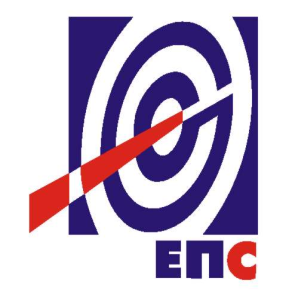 НАРУЧИЛАЦЈАВНО ПРЕДУЗЕЋЕ„ЕЛЕКТРОПРИВРЕДА СРБИЈЕ“БЕОГРАДУЛИЦА ЦАРИЦЕ МИЛИЦЕ БРОЈ 2КОНКУРСНА ДОКУМЕНТАЦИЈАЗА ЈАВНУ НАБАВКУ ДОБАРА,,НАДГРАДЊА ЈЕДИНСТВЕНОГ ДАТА ЦЕНТРА ЈП ЕПС“- У ОТВОРЕНОМ ПОСТУПКУ -ЈАВНА НАБАВКА 33/15/ДИКТ(заведено у ЈП ЕПС број 12.01.1657/13-15 од 06.10.2015. године)Београд, oктобар 2015. годинеСАДРЖАЈ1.	ОПШТИ ПОДАЦИ О ЈАВНОЈ НАБАвЦИ	32.  	подаци о предмету јавне набавке	33.	УПУТСТВО ПОНУЂАЧИМА ЗА САЧИЊАВАЊЕ ПОНУДЕ	44.	УСЛОВИ ЗА УЧЕШЋЕ У ПОСТУПКУ ЈАВНЕ НАБАВКЕ ИЗ ЧЛ. 75. И 76. ЗАКОНА О ЈАВНИМ НАБАВКАМА И УПУТСТВО КАКО СЕ ДОКАЗУЈЕ ИСПУЊЕНОСТ ТИХ УСЛОВА	205.	ВРСТА, ТЕХНИЧКЕ КАРАКТЕРИСТИКЕ И СПЕЦИФИКАЦИЈА ДОБАРА ПРЕДМЕТНЕ ЈАВНЕ НАБАВКЕ	266.	ОБРАСЦИ	28ОБРАЗАЦ 1.	подаци о понуђачу	образац 1.1	подаци о понуђачу из групе понуђача	образац 1.2	подаци о подизвођачу	ОБРАЗАЦ 2.	ОБРАЗАЦ ПОНУДЕ	ОБРАЗАЦ 3.	изјава у складу са чланом 75. став 2. ЗАКОНА О ЈАВНИМ НАБАВКАМА	ОБРАЗАЦ 4.	изјава о независној понуди	ОБРАЗАЦ 5.	СТРУКТУРА ЦЕНЕ	ОБРАЗАЦ 6.	МОДЕЛ УГОВОРА	Образац 7.	образац меничног писма-овлашћења	образац 8	ИЗЈАВА У ВЕЗИ ГАРАНЦИЈЕ ЗА ДОБРО ИЗВРШЕЊЕ ПОСЛА	ОБРАЗАЦ 8.1	банкарска гаранција за добро извршење посла	ОБРАЗАЦ 9.	образац трошкова припреме понуде	образац 10	изјАВА О УСЛОВИМА ОДРЖАВАЊА, ГАРАНТНОМ РОКУ И РОКУ ИСПОРУКЕ	ОБРАЗАЦ 11	ВРСТА, ТЕХНИЧКЕ КАРАКТЕРИСТИКЕ И СПЕЦИФИКАЦИЈА ПОНУЂЕНИХ ДОБАРА		Укупан број страна документације: 55ОПШТИ ПОДАЦИ О ЈАВНОЈ НАБАВЦИНазив, адреса и интернет страница Наручиоца: ЈАВНО ПРЕДУЗЕЋЕ „ЕЛЕКТРОПРИВРЕДА СРБИЈЕ“ Београд, Царице Милице бр. 2, матични број 20053658, ПИБ 103920327,www.eps.rsВрста поступка: Отворени поступак у складу са чланом 32. Закона о јавним набавкама («Сл. гласник РС» бр. 124/12 и 14/15), а у вези са самосталним чланом 88. Закона о изменама и допунама Закона о јавним набавкама („Сл. гласник РС“ бр. 68/15)Предмет поступка јавне набавке: Надградња јединственог Дата центра ЈП ЕПСРезервисана набавка: неEлектронска лицитација: неНамена поступка: поступак се спроводи ради закључења уговора о јавној набавциКонтакт: Нина Николајевић, електронскa поштa: nina.nikolajevic@eps.rsПОДАЦИ О ПРЕДМЕТУ ЈАВНЕ НАБАВКЕОпис предмета набавке, назив и ознака из општег речника набавке:назив из ОРН: рачунарска опрема и ознака 30230000назив из ОРН: мрежне компоненте и ознака 32422000назив из ОРН: систем надзора и ознака 35125000назив из ОРН: рачунарски сервери и ознака 48822000назив из ОРН: сервери датотека и ознака 48823000Опис партије, назив и ознака из општег речника набавке:немаПодаци о оквирном споразуму: немаУПУТСТВО ПОНУЂАЧИМА ЗА САЧИЊАВАЊЕ ПОНУДЕКонкурсна документација садржи Упутство понуђачима како да сачине понуду и потребне податке о захтевима Наручиоца у погледу садржине понуде, као и услове под којима се спроводи поступак избора најповољније понуде у поступку јавне набавке.Понуђач мора да испуњава све услове одређене Законом о јавним набавкама (у даљем тексту: Закон)и конкурсном документацијом. Понуда се припрема и доставља на основу позива, у складу са конкурсном документацијом, у супротном, понуда се одбија као неприхватљива.Врста, техничке карактеристике и спецификација предмета јавне набавке дата је у Одељку 5. конкурсне документације.ПОДАЦИ О ЈЕЗИКУ У ПОСТУПКУ ЈАВНЕ НАБАВКЕНаручилац је припремио конкурсну документацију на српском језику и водиће поступак јавне набавке на српском језику. Понуда са свим прилозима мора бити сачињена на српском језику.Ако је неки доказ или документ на страном језику, исти мора бити преведен на српски језик и оверен од стране овлашћеног преводиоца. Изузетак представља техничкa документација понуђене опреме као и докази који су оригинално на енглеском језику, који не морају бити преведени на српски језик, већ могу бити достављени на енглеском језику.Ако понуда са свим прилозима не задовољава захтеве у погледу језика, понуда ће бити одбијена, као неприхватљива.НАЧИН САСТАВЉАЊА ПОНУДЕ И ПОПУЊАВАЊА ОБРАСЦА ПОНУДЕПонуђач је обавезан да сачини понуду тако што, јасно и недвосмислено, читко својеручно, откуцано на рачунару или писаћој машини, уписује тражене податке у обрасце или према обрасцима који су саставни део конкурсне документације и оверава је печатом и потписом законског заступника, другог заступника уписаног у регистар надлежног органа или лица овлашћеног од стране законског заступника, уз доставу овлашћења у понуди.Понуђач је обавезан да у Обрасцу понуде наведе: укупну цену без ПДВ-а, рок важења понуде, као и остале елементе из Обрасца понуде.Сви документи, поднети у понуди треба да буду повезани траком у целину и запечаћени (воском) или на неки други начин, тако да се не могу накнадно убацивати, одстрањивати или замењивати појединачни листови, односно прилози, а да се видно не оштете листови или печат. Пожељно је да понуђач редним бројем означи сваку страницу листа у понуди, укључујући и празне стране, својеручно, рачунаром или писаћом машином. Докази који се достављају уз понуду, а због своје важности не смеју бити оштећени, означени бројем (банкарска гаранција, меница), стављају се у посебну фолију, а на фолији се видно означава редни број странице листа из понуде. Фолија се мора залепити при врху како би се докази, који се због своје важности не смеју оштетити, заштитили.Понуђач подноси понуду са доказима о испуњености услова из конкурсне документације, лично или поштом, у затвореној и запечаћеној коверти, тако да се са сигурношћу може закључити да се први пут отвара, на адресу: Јавно предузеће „Електропривреда Србије“, 11000 Београд, Србија, Балканска 13, ПАК 103925- писарница - са назнаком: „Понуда за јавну набавку добара - „Надградња јединственог Дата центра ЈП ЕПС“ - Јавна набавка број 33/15/ДИКТ- НЕ ОТВАРАТИ“. Понуђач у затвореној и запечаћеној коверти, уз писану понуду, доставља и  CD или USB са понудом у pdf формату.На полеђини коверте обавезно се уписује тачан назив и адреса понуђача, телефон и факс понуђача, као и име и презиме овлашћеног лица за контакт.У случају да понуду подноси група понуђача, на полеђини коверте је потребно назначити да се ради о групи понуђача и навести називе и адресу свих чланова групе понуђача.ПОДНОШЕЊЕ, ИЗМЕНА, ДОПУНА И ОПОЗИВ ПОНУДЕПонуђач може поднети само једну понуду.Понуду може поднети понуђач самостално, група понуђача, као и понуђач са подизвођачем. Понуђач који је самостално поднео понуду не може истовремено да учествује у заједничкој понуди или као подизвођач. У случају да понуђач поступи супротно наведеном упутству свака понуда понуђача у којој се појављује биће одбијена. Понуђач може бити члан само једне групе понуђача која подноси заједничку понуду, односно учествовати у само једној заједничкој понуди.Уколико је понуђач, у оквиру групе понуђача, поднео две или више заједничких понуда, Наручилац ће све такве понуде одбити.Понуђач који учествује у заједничкој понуди не може истовремено да учествује као подизвођач у другој понуди.У случају да понуђач поступи супротно наведеном упутству свака понуда у којој се појављује биће одбијена. У року за подношење понуде понуђач може да измени или допуни већ поднету понуду писаним путем, на адресу Наручиоца, са назнаком „ИЗМЕНА – ДОПУНА - Понуде за јавну набавку добара – „Надградња јединственог Дата центра ЈП ЕПС“ - Јавна набавка број 33/15/ДИКТ – НЕ ОТВАРАТИ“.У случају измене или допуне достављене понуде, Наручилац ће приликом стручне оцене понуде узети у обзир измене и допуне само ако су извршене у целини и према обрасцу на који се, у већ достављеној понуди,измена или допуна односи.У року за подношење понуде понуђач може да опозове поднету понуду писаним путем, на адресу Наручиоца, са назнаком „ОПОЗИВ - Понуде за јавну набавку добара - „Надградња јединственог Дата центра ЈП ЕПС“ - Јавна набавка број 33/15/ДИКТ – НЕ ОТВАРАТИ“.У случају опозива поднете понуде пре истека рока за подношење понуда, Наручилац такву понуду неће отварати, већ ће је неотворену вратити понуђачу.Уколико понуђач измени или опозове понуду поднету по истеку рока за подношење понуда, Наручилац ће наплатити дато средство обезбеђења за озбиљност понуде.ПАРТИЈЕПредметна јавна набавка није обликована у више посебних целина (партија).ПОНУДА СА ВАРИЈАНТАМА Понуда са варијантама није дозвољена. РОК ЗА ПОДНОШЕЊЕ ПОНУДА И ОТВАРАЊЕ ПОНУДАБлаговременим се сматрају понуде које су примљене и оверене печатом пријема у писарници Наручиоца, најкасније до 12:00 часова,30 (словима: тридесетог) дана од дана објављивања позива за подношење понуда на Порталу јавних набавки, без обзира на начин на који су послате. Имајући у виду да је позив за предметну набавку објављен дана 06.10.2015. године на Порталу јавних набавки то је самим тим рок за подношење понуда 05.11.2015. године до 12:00 часова.Ако је понуда поднета по истеку рока за подношење понуда одређеног у позиву и конкурсној документацији, сматраће се неблаговременом, а Наручилац ће по окончању поступка отварања понуда, овакву понуду вратити неотворену понуђачу, са назнаком да је поднета неблаговремено.Комисија за јавне набавке ће благовремено поднете понуде јавно отворити дана 05.11.2015. године у 12:30 часова у просторијама Јавног предузећа „Електропривреда Србије“, Београд, Улица Балканска 13. Сала на другом спрату.Представници понуђача који учествују у поступку јавног отварања понуда, морају да пре почетка поступка јавног отварања доставе Комисији за јавне набавке писмено овлашћење за учествовање у овом поступку, издато на меморандуму понуђача, заведено и оверено печатом и потписом законског заступника понуђача или другог заступника уписаног у регистар надлежног органа или лица овлашћеног од стране законског заступника уз доставу овлашћења у понуди.Комисија за јавну набавку води записник о отварању понуда у који се уносе подаци у складу са Законом.Записник о отварању понуда потписују чланови комисије и овлашћени представници понуђача, који преузимају примерак записника.Наручилац ће у року од три дана од дана окончања поступка отварања понуда поштом или електронским путем доставити записник о отварању понуда понуђачима који нису учествовали у поступку отварања понуда.ПОДИЗВОЂАЧИАко понуђач у понуди наведе да ће делимично извршење набавке поверити подизвођачу, дужан је да наведе назив подизвођача, а уколико уговор између наручиоца и понуђача буде закључен, тај подизвођач ће бити наведен у уговору.Понуђач је дужан да у понуди наведе проценат укупне вредности набавке који ће поверити подизвођачу, а који не може бити већи од 50% као и део предмета набавке који ће извршити преко подизвођача.Понуђач је дужан да наручиоцу, на његов захтев, омогући приступ код подизвођача ради утврђивања испуњености услова.Сваки подизвођач, којега понуђач ангажује, мора да испуњава услове из члана 75. став 1. тачка 1) до 4) Закона, што доказује достављањем доказа наведених одељку Услови за учешће из члана 75. и 76. Закона и Упутство како се доказује испуњеност тих услова.Додатне услове у вези са капацитетима понуђач испуњава самостално, без обзира на агажовање подизвођача.Све обрасце у понуди потписује и оверава понуђач, изузев Обрасца 3. који попуњава, потписује и оверава сваки подизвођач у своје име.Понуђач у потпуности одговара Наручиоцу за извршење уговорене набавке, без обзира на број подизвођача.Понуђач не може ангажовати као подизвођача лице које није навео у понуди, у супротном наручилац ће реализовати средство обезбеђења и раскинути уговор, осим ако би раскидом уговора наручилац претрпео знатну штету. Понуђач може ангажовати као подизвођача лице које није навео у понуди, ако је на страни подизвођача након подношења понуде настала трајнија неспособност плаћања, ако то лице испуњава све услове одређене за подизвођача и уколико добије претходну сагласност наручиоца.Наручилац у овом поступку не предвиђа примену одредби става 9. и 10. члана 80. Закона о јавним набавкама.ГРУПА ПОНУЂАЧА (ЗАЈЕДНИЧКА ПОНУДА)У случају да више понуђача поднесе заједничку понуду, они као саставни део понуде морају доставити споразум о заједничком извршењу набавке, којим се међусобно и према наручиоцу обавезују на заједничко извршење набавке, који обавезно садржи податке прописане чланом 81. став 4, 5. и 7. Закона о јавним набавкама и то податке о:члану групе који ће бити носилац посла, односно који ће поднети понуду и који ће заступати групу понуђача пред наручиоцем;понуђачу који ће у име групе понуђача потписати уговор;понуђачу који ће у име групе понуђача дати средство обезбеђења;понуђачу који ће издати рачун;рачуну на који ће бити извршено плаћање;обавезама сваког од понуђача из групе понуђача за извршење уговора,неограниченој, солидарној одговорности сваког члана, према Наручиоцу.Такође, у овом споразуму треба да буду наведена имена лица, појединачно за сваког понуђача, која ће бити одговорна за извршење набавке. Понуђачи из групе понуђача, одговарају Наручиоцу неограничено солидарно у складу са Законом. Сваки понуђач из групе понуђача  која подноси заједничку понуду мора да испуњава услове из члана 75. став 1. тачка 1) до 4) Закона, што доказује достављањем доказа наведеним у одељку Услови за учешће из члана 75. и 76. Закона и Упутство како се доказује испуњеност тих услова. Услове у вези са капацитетима, у складу са чланом 76. Закона, понуђачи из групе испуњавају заједно, на основу достављених доказа дефинисаних конкурсном документацијом.У случају заједничке понуде групе понуђача све обрасце потписује и оверава члан групе понуђача који је одређен као Носилац посла у споразуму чланова групе понуђача, изузев Обрасца 3.  и Обрасца 4. који попуњава, потписује и оверава сваки члан групе понуђача у своје име.НАЧИН И УСЛОВИ ПЛАЋАЊАПрихватљив начин плаћања и фактурисања, за Наручиоца је:100% укупно уговорене вредности са припадајућим ПДВ-ом у року до 45 дана од дана пријема исправне фактуре издате након потписивања и верификовања Записника о квалитативном и квантитативном пријему опреме и програмских модула (без примедби), у складу са одредбом уговора, од стране овлашћених представника Наручиоца и изабраног понуђача.Понуђачу није дозвољено да захтева аванс.Понуда мора да садржи захтевани начин и услове плаћања, који се наводе у Обрасцу понуде,Ако се понуди другачији начин плаћања и/или аванс понуда се одбија као неприхватљива.РОК И МЕСТО ИСПОРУКЕ У предметној јавној набавци рок испоруке је предвиђен као услов за учестовање у поступку Понуђач је обавезан да изврши испоруку предметне опреме и програмских модула, без додатних трошкова, ФЦО Наручилац – Крагујевац, Слободе бр. 7, и Београд, Војводе Степе бр. 412.Рок за испоруку и инсталацију предметне опреме и програмских модула треба да буде наведен тако да почиње да се рачуна од дана ступања уговора на снагу. Рок за испоруку и инсталацију предметне опреме и програмских модула може износити минимално 20 (двадесет) календарских дана, а максимално 60 (шездесет) календарских дана, и рачуна се од дана ступања уговора на снагу.Услове у вези рока за испоруку и инсталацију предметне опреме и програмских модула понуђач даје у облику изјаве која мора да садржи тражене податке, а према обрасцу Изјаве понуђача о условима одржавања у гарантном року и року испоруке предметне опреме и програмских модула (образац 10. у конкурсној документацији). Уколико понуђач понуди краћи/дужи рок од наведеног понуда ће бити одбијена као неприхватљива.Ако понуђач понуди испоруку на другом месту, и уз додатне трошкове, понуда ће бити одбијена, као неприхватљива.ГАРАНТНИ РОК У предметној јавној набавци гарантни рок је услов за учествовање у поступку.За испуњеност овог услова понуђач мора да обезбеди гарантни рок за предметну опрему и програмске модуле, који мора минимално да износи 12 месециЗа испуњеност захтеваних услова по питању одржавања предметне опреме и програмских модула у гарантном року, понуђач мора да обезбеди:Максимално време одзива (response time) је следећег радног дана од пријаве квара на локацији Наручиоца.Максимално време отклањања уоченог недостатка на опреми (repair time) је максимално 7(седам) радних дана од дана пријаве квара.У случају неисправности рада неког од програмских модула, која за последицу има прекид у функционисању имплементираних ИТ сервиса код Наручиоца, рок за успостављање „минималне функционалности“ не може бити дужи од једног радног дана од тренутка пријаве квара. Обезбеђење „минималне функционалности“ подразумева примену решења које инфраструктуру доводи у стање у коме нема прекида у функционисању имплементираних ИТ сервиса.Стање „минималне функционалности“ рада не може трајати дуже од 7 (седам) радних дана.Понуђач у прописаним роковима долази по опрему, односи је уз реверс и накoн сервисирања опрему враћа на локацију Наручиоца без икакве накнаде.Понуђач је дужан да обезбеди следећу подршку произвођача понуђене опреме :Даљинска подршка по моделу 24х7х365Проактивно планирање одржавањаПриступ бази знањаПриступ Web Порталу (пријава квара, грешке)Валидација, troubleshootingПонуђач је дужан да обезбеди своју подршку и то :Дефинисање процедуре за пријаву квара и евентуално других неисправности и проблема у функционисању испоручене опремеДоступност ради остваривања подршке по моделу 24х7х365Услове у вези трајања гарантног рока предметне опреме и програмских модула понуђач даје у облику изјаве која мора да садржи тражене податке, а према обрасцу Изјаве понуђача о условима одржавања, гарантном року и року испоруке (образац 10. у конкурсној документацији). Гарантни рок за предметну опрему и програмске модуле почиње да се рачуна од дана комплетне испоруке и инсталације предметне опреме и програмских модула од стране понуђача са којим буде закључен Уговор. Понуђач је у обавези да без накнаде отклони све евентуалне недостатке на опреми уочене у току трајања гарантног рока.Ако понуђач у понуди наведе неповољније услове гарантног рока за понуђену опрему, понуда ће бити одбијена као неприхватљива.ЦЕНАЦена се исказује у динарима, без пореза на додату вредност.У случају да у достављеној понуди није назначено да ли је понуђена цена са или без пореза на додату вредност, сматраће се сагласно Закону, да је иста без ПДВ. Цена мора бити фиксна и не може се мењати.Цена се даје на основу захтева датих у обрасцу Врста, техничке карактеристике и спецификација добара, а на начин како је дато у обрасцу Структура цене.У Обрасцу понуде треба исказати укупно понуђену цену. Ако је у понуди исказана неуобичајено ниска цена, Наручилац ће поступити у складу са чланом 92. Закона.У предметној јавној набавци цена је предвиђена као критеријум за оцењивање понуда.СРЕДСТВА ФИНАНСИЈСКОГ ОБЕЗБЕЂЕЊА Понуђач је дужан да достави следећа средства финансијског обезбеђења, у складу са обрасцима из конкурсне документације:3.13. I - Наручилац захтева да понуђач у понуди достави:Обезбеђење за озбиљност понудеМеница за озбиљност понуде (домаћи понуђачи)1. бланко соло меница која мора бити:издата са клаузулом „без протеста“ и „без извештаја“потписана од стране законског заступника или лица по овлашћењу  законског заступника, на начин који прописује Закон о меници ("Сл. лист ФНРЈ" бр. 104/46, "Сл. лист СФРЈ" бр. 16/65, 54/70 и 57/89 и "Сл. лист СРЈ" бр. 46/96,Сл. лист СЦГ бр. 01/03 Уст. повеља)евидентирана у Регистру меница и овлашћења кога води Народна банка Србије у складу са Одлуком о ближим условима, садржини и начину вођења регистра меница и овлашћења („Сл. гласник РС“ бр. 56/11) и то документује овереним захтевом пословној банци да региструје меницу са одређеним серијским бројем, основ на основу кога се издаје меница и менично овлашћење (број ЈН) и износ из основа (тачка 4. став 2. Одлуке).2. менично писмо-овлашћење које мора бити издато на основу Закона о меници и тачке 1, 2 и 6 „Одлуке о облику садржини и начину коришћења јединствених инструмената платног промета“, и то коришћењем Обрасца меничног писма-овлашћења који је дат у прилогу ове Конкурсне документације и чини њен саставни део. Менично писмо мора да буде неопозиво и безусловно овлашћење којим понуђач наручиоца овлашћује да може, без протеста, приговора и трошкова попунити и наплатити меницу на износ од 5% вредности понуде без ПДВ, у року најкасније  до истека рока од 60 дана од дана отварања понуда, с тим да евентуални продужетак рока важења понуде има за последицу и продужење рока важења менице и меничног овлашћења за исти број дана.3. копију важећег картона депонованих потписа овлашћених лица за располагање новчаним средствима са рачуна Понуђача код те пословне банке оверену на дан издавања менице и меничног овлашћења;4. копију ОП обрасца за законског заступника и лица овлашћених за потпис менице / овлашћења (Оверени потписи лица овлашћених за заступање);5. овлашћење којим законски заступник овлашћује лица за потписивање менице и меничног овлашћења за конкретан посао, у случају да меницу и менично овлашћење не потписује законски заступник понуђача;6. оверен Захтев  за регистрацију менице од стране пословне банке која је извршила регистрацију менице у Регистру меница и овлашћења код Народне банке Србије с тим да:у делу „Основ издавања и износ из основа/валута“ треба ОБАВЕЗНО навестиу колони „Основ издавања менице“ мора се навести: учешће у јавној набавци „Електропривреде Србије“ Београд, ЈН број 33/15/ДИКТ, а све у складу са Одлуком о ближим условима, садржини и начину вођења Регистра меница и овлашћења („Службени гласник Републике Србије“ број 56/11).у колони „Износ" треба ОБАВЕЗНО навести износ на који је меница издата;у колони „Валута“ треба ОБАВЕЗНО навести валуту на коју се меница издаје;Меница може бити наплаћена у случајевима:ако понуђач опозове, допуни или измени своју понуду коју је Наручилац прихватиоу случају да понуђач прихваћене понуде одбије да потпише уговор у одређеном року;у случају да понуђач не достави захтевану гаранцију предвиђену  уговором Меница ће бити враћена понуђачу са којим није закључен уговор одмах по закључењу уговора са понуђачем чија је понуда изабрана као најповољнија, а понуђачу са којим је закључен уговор у року од осам дана од дана предаје Наручиоцу инструмената обезбеђења извршења уговорених обавеза која су захтевана Уговором.Модел меничног писма-овлашћења дат је у прилогу, као образац 7.	ИЛИБанкарска гаранција за озбиљност понудеПонуђач доставља оригинал банкарску гаранцију за озбиљност понуде у висини од 5% вредности понудe, без пдв. Банкарскa гаранцијa понуђача мора бити неопозива, безусловна (без права на приговор) и наплатива на први писани позив, са трајањем најмање од 60 (словима: шездесет) дана од дана отварања понуда.Наручилац ће уновчити гаранцију за озбиљност понуде дату уз понуду уколико: понуђач након истека рока за подношење понуда повуче, опозове или измени своју понуду илипонуђач коме је додељен уговор благовремено не потпише или одбије да потпише уговор о јавној набавци или у случају да понуђач не достави захтевану гаранцију предвиђену  уговором.У случају да је пословно седиште банке гаранта у Републици Србији у случају спора по овој Гаранцији, утврђује се надлежност суда у Београду и примена материјалног права Републике Србије. У случају да је пословно седиште банке гаранта изван Републике Србије у случају спора по овој Гаранцији, утврђује се надлежност Спољнотрговинске арбитраже при ПКС уз примену Правилника ПКС и процесног и материјалног права Републике Србије. Поднета банкарска гаранција не може да садржи додатне услове за исплату, краће рокове, мањи износ или промењену месну надлежност за решавање спорова.Понуђач може поднети гаранцију стране банке само ако је тој банци додељен кредитни рејтинг коме одговара најмање ниво кредитног квалитета 3 (инвестициони ранг).Банкарска гаранција ће бити враћена понуђачу са којим није закључен уговор одмах по закључењу уговора са понуђачем чија је понуда изабрана као најповољнија, а понуђачу са којим је закључен уговор у року од осам дана од дана предаје Наручиоцу инструмената обезбеђења извршења уговорених обавеза која су захтевана Уговором.Изјаву о намерама у вези гаранције за добро извршење посла	Понуђач у понуди доставља оригинал Изјаве/Писма о намерама пословне банке понуђача да ће банка понуђачу издати неопозиву, безусловну и плативу на први позив банкарску гаранцију за добро извршење посла, у висини од 10% укупне уговорене вредности без ПДВ, и са трајањем најмање 30 (тридесет) дана дуже од дана одређеног за коначно извршење посла, а која треба да буде потписана и оверена од стране банке. 	Ако је у питању гаранција стране банке, та банка мора имати додељен кредитни рејтинг коме одговара најмање ниво кредитног квалитета 3 (инвестициони ранг).	Модел Изјаве је дат у прилогу, као образац 8.3.13. II - Наручилац захтева да изабрани понуђач приликом закључења уговора достави гаранцију за добро извршење посла.Изабрани понуђач је дужан да Наручиоцу доставити неопозиву, безусловну (без приговора) и на први позив наплативу банкарску гаранцију за добро извршење посла, у износу од 10% укупне уговорене вредности без ПДВ. Наведену банкарску гаранцију понуђач предаје приликом закључења уговора или најкасније у року од осам дана од закључења уговора.Банкарска гаранција за добро извршење посла мора трајати најмање 30 (тридесет) дана дуже од дана одређеног за коначно извршење посла.Ако се за време трајања уговора промене рокови за извршење уговорне обавезе, важност банкарске гаранције за добро извршење посла мора да се продужи.Поднета банкарска гаранција не може да садржи додатне услове за исплату, краће рокове, мањи износ или промењену месну надлежност за решавање спорова.Наручилац ће уновчити дату банкарску гаранцију за добро извршење посла у случају да изабрани понуђач не буде извршавао своје уговорне обавезе у роковима и на начин предвиђен уговором. У случају да је пословно седиште банке гаранта у Републици Србији у случају спора по овој Гаранцији, утврђује се надлежност суда у Београду и примена материјалног права Републике Србије. У случају да је пословно седиште банке гаранта изван Републике Србије у случају спора по овој Гаранцији, утврђује се надлежност Спољнотрговинске арбитраже при ПКС уз примену Правилника ПКС и процесног и материјалног права Републике Србије.У случају да изабрани понуђач поднесе банкарску гаранцију стране банке, изабрани понуђач може поднети гаранцију стране банке само ако је тој банци додељен кредитни рејтинг коме одговара најмање ниво кредитног квалитета 3 (инвестициони ранг).	Модел банкарске гаранције је дат у прилогу, као образац 8.1.3.13. III - Наручилац захтева да изабрани понуђач након сачињавања, потписивања и верификовања Записника о квалитативном и квантитативном пријему опреме достави гаранцију за отклањање грешака у гарантном рокуИзабрани понуђач је дужан да Наручиоцу достави неопозиву, безусловну (без права на приговор) и на први писани позив наплативу банкарску гаранцију за отклањање грешака у гарантном року у износу од 5% укупне вредности уговора без ПДВ. Наведену банкарску гаранцију понуђач предаје у року од 3 дана од дана сачињавања,потписивања и верификовања Записника о квалитативном и квантитативном пријему опреме(без примедби).Банкарска гаранција за отклањање грешака у гарантном року мора трајати 5 дана дуже од истека гарантног рока.Ако се за време трајања уговора промене гарантни рокови, важност ове банкарске гаранције мора да се продужи.Поднета банкарска гаранција не може да садржи додатне услове за исплату, краће рокове, мањи износ или промењену месну надлежност за решавање спорова.Наручилац ће уновчити дату банкарску гаранцију за отклањање грешака у гарантном року у случају да изабрани понуђач не буде извршавао своје уговорне обавезе у гарантном року.У случају да је пословно седиште банке гаранта у Републици Србији у случају спора по овој Гаранцији, утврђује се надлежност суда у Београду и примена материјалног права Републике Србије. У случају да је пословно седиште банке гаранта изван Републике Србије у случају спора по овој Гаранцији, утврђује се надлежност Спољнотрговинске арбитраже при Привредној комори Србије са местом арбитраже у Београду, уз примену њеног Правилника и процесног и материјалног права Републике Србије.Ако Понуђач подноси банкарску гаранцију стране банке, та банка мора имати најмање додељен кредитни рејтинг коме одговара ниво кредитног квалитета 3 (инвестициони ранг).-----------------------------------------------------------------------------------------------------------------Сва средстава финансијског обезбеђења могу гласити на члана групе понуђача одређеног споразумом о заједничком извршењу набавке или понуђача, али не и на подизвођача.У случају да понуђач не испуни преузете обавезе у предметном поступку јавне набавке, Наручилац је овлашћен да реализује достављена средства обезбеђења од стране понуђача.Уколико понуђач не достави средства финансијског обезбеђења у роковима и на начин предвиђен конкурсном документацијом, понуда ће бити одбијена, као неприхватљива.ДОДАТНЕ ИНФОРМАЦИЈЕ И ПОЈАШЊЕЊАПонуђач може, у писаном облику, тражити додатне информације или појашњења у вези са припремом понуде, најкасније пет дана пре истека рока за подношење понуде, на адресу Наручиоца, са назнаком: „ОБЈАШЊЕЊА – позив за јавну набавку број 33/15/ДИКТ“ или електронским путем на е-mail адресу: nina.nikolajevic@eps.rs, радним данима (понедељак – петак) у времену од 08 до 16 часова. Захтев за појашњење примљен после наведеног времена или током викенда/нерадног дана биће евидентиран као примљен првог следећег радног дана.Наручилац ће у року од три дана по пријему захтева, послати одговор у писаном облику подносиоцу захтева и ту информацију објавити на Порталу јавних набавки и својој интернет страници.Комуникација у поступку јавне набавке се врши на начин одређен чланом 20. Закона.ДОДАТНА ОБЈАШЊЕЊА, КОНТРОЛА И ДОПУШТЕНЕ ИСПРАВКЕНаручилац може, после отварања понуда, писаним путем или електронским путем да захтева од понуђача додатна објашњења која ће помоћи при прегледу, вредновању и упоређивању понуда, као и да врши контролу (увид) код понуђача и/или његовог подизвођача, односно учесника заједничке понуде.  Понуђач је дужан да поступи по захтеву Наручиоца, односно достави тражена објашњења и омогући непосредни увид.Наручилац може, уз сагласност понуђача, да изврши исправке рачунских грешака уочених приликом разматрања понуде по окончаном поступку отварања понуда.У случају разлике између јединичне и укупне цене, меродавна је јединична цена.НЕГАТИВНЕ РЕФЕРЕНЦЕНаручилац ће одбити понуду уколико поседује доказ да је понуђач у претходне три године у поступку јавне набавке:поступао супротно забрани из чл. 23. и 25. Закона;учинио повреду конкуренције;доставио неистините податке у понуди или без оправданих разлога одбио да закључи уговор о јавној набавци, након што му је уговор додељен;одбио да достави доказе и средства обезбеђења на шта се у понуди обавезао.Наручилац ће одбити понуду уколико поседује доказ који потврђује да понуђач није испуњавао своје обавезе по раније закљученим уговорима о јавним набавкама који су се односили на исти предмет набавке, за период од претходне три године. Доказ наведеног може бити:правоснажна судска одлука или коначна одлука другог надлежног органа;исправа о реализованом средству обезбеђења испуњења обавеза у поступку јавне набавке или испуњења уговорних обавеза;исправа о наплаћеној уговорној казни;рекламације потрошача, односно корисника, ако нису отклоњене у уговореном року;изјава о раскиду уговора због неиспуњења битних елемената уговора дата на начин и под условима предвиђеним законом којим се уређују облигациони односи;доказ о ангажовању на извршењу уговора о јавној набавци лица која нису означена у понуди као подизвођачи, односно чланови групе понуђача;Наручилац може одбити понуду ако поседује доказ из става 3. тачка 1) члана 82. Закона, који се односи на поступак који је спровео или уговор који је закључио и други наручилац ако је предмет јавне набавке истоврсан. Наручилац ће поступити на наведене начине и у случају заједничке понуде групе понуђача уколико утврди да постоје напред наведени докази за једног или више чланова групе понуђача. На основу донетих закључака, у складу са чланом 83. Закона, Управа за јавне набавке води списак негативних референци који објављује на Порталу јавних набавки. Наручилац ће понуду понуђача који је на списку негативних референци одбити као неприхватљиву, ако је предмет јавне набавке истоврсан предмету за који је понуђач добио негативну референцу. Ако предмет јавне набавке није истоврсан предмету за који је понуђач добио негативну референцу, наручилац ће захтевати додатно обезбеђење испуњења уговорних обавеза.Као додатно обезбеђење, у овом случају, изабрани понуђач је у обавези, у тренутку закључења уговора, да наручиоцу поднесе оригинал, неопозиву, безусловну и на први позив плативу банкарску гаранцију за добро извршење посла, у висини 15% од укупне уговорене цене(вредности уговора) без ПДВ, са трајањем најмање 30 (тридесет) дана дуже од дана одређеног за коначно извршење посла.КРИТЕРИЈУМ ЗА ДОДЕЛУ УГОВОРАОдлуку о додели уговора, Наручилац ће донети применом критеријума „најнижа понуђена цена“.Уколико две или више понуда имају једнаку понуђену цену која је и најнижа, као најповољнија ће бити изабрана понуда понуђача који је понудио краћи рок испоруке и инсталације опреме, који не може бити краћи од 20 нити дужи од 60 календарских дана.ПОШТОВАЊЕ ОБАВЕЗА КОЈЕ ПРОИЗИЛАЗЕ ИЗ ПРОПИСА О ЗАШТИТИ НА РАДУ И ДРУГИХ ПРОПИСАПонуђач је дужан да  при састављању понуде изричито наведе да је поштовао обавезе које произлазе из важећих прописа о заштити на раду, запошљавању и условима рада, заштити животне средине, као и да понуђач гарантује да је ималац права интелектуалне својине (Образац 3. из конкурсне документације).НАКНАДА ЗА КОРИШЋЕЊЕ ПАТЕНАТАНакнаду за коришћење патената, као и одговорност за повреду заштићених права интелектуалне својине трећих лица сноси понуђач.РОК ВАЖЕЊА ПОНУДЕ Понуда мора да важи најмање 60 (словима:шездесет) дана од дана отварања понуда. У случају да понуђач наведе краћи рок важења понуде, понуда ће бити одбијена, као неприхватљива. РОК ЗА ЗАКЉУЧЕЊЕ УГОВОРАПо пријему одлуке о додели уговора, а по истеку рока за подношење захтева за заштиту права, изабрани понуђач ће бити позван да приступи закључењу уговора у року од највише 8 дана. Ако наручилац не достави потписан уговор понуђачу у року из става 1. понуђач није дужан да потпише уговор што се неће сматрати одустајањем од понуде и не може због тога сносити било какве последице, осим ако је поднет благовремен захтев за заштиту права.Ако понуђач чија је понуда изабрана као најповољнија не потпише уговор у наведеном року, Наручилац ће одлучити да ли ће уговор о јавној набавци закључити са првим следећим најповољнијим понуђачем и наплатити средство финансијског обезбеђења за озбиљност понуде на износ од 5% вредности понуде, без ПДВ.Наручилац може и пре истека рока за подношење захтева за заштиту права закључити уговор о јавној набавци у случају испуњености услова из члана 112. став 2. тачка 5. Закона, у ком случају ће изабрани понуђач ће бити позван да приступи закључењу уговора у року од највише 8 дана.НАЧИН ОЗНАЧАВАЊА ПОВЕРЉИВИХ ПОДАТАКАПодаци које понуђач оправдано означи као поверљиве биће коришћени само у току поступка јавне набавке у складу са позивом и неће бити доступни ником изван круга лица која су укључена у поступак јавне набавке. Ови подаци неће бити објављени приликом отварања понуда и у наставку поступка. Наручилац може да одбије да пружи информацију која би значила повреду поверљивости података добијених у понуди. Као поверљива, понуђач може означити документа која садрже личне податке, а које не садржи ни један јавни регистар, или која на други начин нису доступна, као и пословне податке који су прописима одређени као поверљиви. Наручилац ће као поверљива третирати она документа која у десном горњем углу великим словима имају исписано „ПОВЕРЉИВО“.Наручилац не одговара за поверљивост података који нису означени на горе наведени начин.Ако се као поверљиви означе подаци који не одговарају горе наведеним условима, Наручилац ће позвати понуђача да уклони ознаку поверљивости. Понуђач ће то учинити тако што ће његов представник изнад ознаке поверљивости написати „ОПОЗИВ“, уписати датум, време и потписати се.Ако понуђач у року који одреди Наручилац не опозове поверљивост докумената, Наручилац ће третирати ову понуду као понуду без поверљивих података.Наручилац је дужан да доследно поштује законите интересе понуђача, штитећи њихове техничке и пословне тајне у смислу закона којим се уређује заштита пословне тајне.Неће се сматрати поверљивим докази о испуњености обавезних услова,цена и други подаци из понуде који су од значаја за примену елемената критеријума и рангирање понуде. ТРОШКОВИ ПОНУДЕТрошкове припреме и подношења понуде сноси искључиво понуђач и не може тражити од наручиоца накнаду трошкова.Понуђач може да у оквиру понуде достави укупан износ и структуру трошкова припремања понуде.У Обрасцу трошкова припреме понуде (Образац 9. из конкурсне документације) могу бити приказани трошкови израде узорка или модела, ако су израђени у складу са техничким спецификацијама наручиоца и трошкови прибављања средства обезбеђења.ОБРАЗАЦ СТРУКТУРЕ ЦЕНЕСтруктуру цене понуђач наводи тако што попуњавa, потписује и оверава печатом Образац 5. из конкурсне документације.МОДЕЛ УГОВОРАУ складу са датим Моделом уговора (Образац 6. из конкурсне документације) и елементима најповољније понуде биће закључен Уговор о јавној набавци.Понуђач дати Модел уговора потписује, овера и доставља у понуди.РАЗЛОЗИ ЗА ОДБИЈАЊЕ ПОНУДЕ И ОБУСТАВУ ПОСТУПКАУ поступку јавне набавке Наручилац ће одбити неприхватљиву понуду у складу са чланом 107. Закона.Наручилац ће донети одлуку о обустави поступка јавне набавке у складу са чланом 109. Закона.У случају обуставе поступка јавне набавке, Наручилац неће бити одговоран, ни на који начин, за стварну штету, изгубљену добит, или било какву другу штету коју понуђач може услед тога да претрпи, упркос томе што је Наручилац био упозорен на могућност наступања штете.ПОДАЦИ О САДРЖИНИ ПОНУДЕСадржину понуде, поред Обрасца понуде, чине и сви остали докази о испуњености услова из чл. 75.и 76. Закона о јавним набавкама, предвиђени чл. 77. Закона, који су наведени у конкурсној документацији, као и сви тражени прилози и изјаве:попуњен, потписан и печатом оверен образац „Подаци о понуђачу“ (Образац 1. из конкурсне документације), ако наступа самостално и у случају да наступа у заједничкој понуди за Лидера-носиоца посла;попуњен, потписан и печатом оверен образац „Подаци о понуђачу из групе понуђача“ (Образац 1.1 из конкурсне документације) у случају да понуђач наступа у заједничкој понуди, за све остале чланове групе понуђача;попуњен, потписан и печатом оверен образац „Подаци о подизвођачу“ (Образац 1.2 из конкурсне документације), ако понуђач наступа са подизвођачем, за сваког подизвођача;попуњен, потписан и печатом оверен образац „Образац понуде“ (Образац 2. из конкурсне документације);попуњен, потписан и печатом оверен образац Изјаве у складу са чланом 75. став 2. Закона (Образац 3. из конкурсне документације);попуњен, потписан и печатом оверен образац „Изјава о независној понуди“ (Образац 4. из конкурсне документације);попуњен, потписан и печатом оверен образац „Структура цене“ (Образац 5. из конкурсне документације); потписан и оверен образац „Модел уговора“ (Образац 6. из конкурсне документације)изјаве и средства финансијског обезбеђења која се подносе уз понуду у складу са тачком 3.13. овог упутства и Обрасцем 7. и 8. из конкурсне документације;попуњен, потписан и печатом оверен „Образац трошкова припреме понуде“ по потреби (Образац 9. из конкурсне документације);попуњен, потписан и печатом оверен образац „Изјава о условима одржавања, гарантном року и року испоруке“ (Образац 10. из конкурсне документације);докази одређени тачком 3.7 или 3.8 овог упутства у случају да понуђач подноси понуду са подизвођачем или заједничку понуду подноси група понуђача;докази, изјаве, обрасци о испуњености из члана 75. и 76. Закона у складу са чланом 77. Закон и Одељком 4. конкурсне документације.У оквиру понуде, везано за технички део сагласно одељку 5. конкурсне документације, потребно је доставити:попуњен, потписан и печатом оверен образац „Врста, техничке карактеристике и спецификација понуђених добара“ (Образац 11. из конкурсне документације);оригиналну техничку документацију понуђене опремеЗАШТИТА ПРАВА ПОНУЂАЧАЗахтев за заштиту права може се поднети у току целог поступка јавне набавке, против сваке радње, осим ако Законом није другачије одређено.Захтев за заштиту права подноси се Републичкој комисији, а предаје наручиоцу, са назнаком „Захтев за заштиту права јн. бр. 33/15/ДИКТ“.На достављање захтева за заштиту права сходно се примењују одредбе о начину достављања одлуке из члана 108. став 6. до 9. Закона.Примерак захтева за заштиту права подносилац истовремено доставља Републичкој комисији за заштиту права у поступцима јавних набавки, на адресу: 11000 Београд, Немањина 22-26.Захтев за заштиту права којим се оспорава врста поступка, садржина позива за подношење понуда или конкурсне документације сматраће се благовременим, ако је примљен од стране наручиоца најкасније седам дана пре истека рока за подношење понуда, без обзира на начин достављања.После доношења одлуке о додели уговора и одлуке о обустави поступка, рок за подношење захтева за заштиту права је десет дана од дана пријема одлуке.Подносилац захтева за заштиту права дужан је да на рачун буџета Републике Србије (број рачуна: 840-30678845-06, шифра плаћања 153 или 253, позив на број 33-15-ДИКТ, сврха: ЗЗП, ЈП ЕПС, јн. бр.33/15/ДИКТ, корисник: буџет Републике Србије) уплати таксу у износу од 80.000,00 динара.УСЛОВИ ЗА УЧЕШЋЕ У ПОСТУПКУ ЈАВНЕ НАБАВКЕ ИЗ ЧЛ. 75. И 76. ЗАКОНА О ЈАВНИМ НАБАВКАМА И УПУТСТВО КАКО СЕ ДОКАЗУЈЕ ИСПУЊЕНОСТ ТИХ УСЛОВАОБАВЕЗНИ УСЛОВИ ЗА УЧЕШЋЕ У ПОСТУПКУ ЈАВНЕ НАБАВКЕПонуђач у поступку јавне набавке мора доказати:да је регистрован код надлежног органа, односно уписан у одговарајући регистар;да он и његов законски заступник није осуђиван за неко од кривичних дела као члан организоване криминалне групе, да није осуђиван за кривична дела против привреде, кривична дела против животне средине, кривично дело примања или давања мита, кривично дело преваре;да му није изречена мера забране обављања делатности, која је на снази у време објављивања позива за подношење понуда;доспеле порезе, доприносе и друге јавне дажбине у складу да је измирио са прописима Републике Србије или стране државе када има седиште на њеној територији.ДОДАТНИ УСЛОВИ ЗА УЧЕШЋЕ У ПОСТУПКУ ЈАВНЕ НАБАВКЕрасполаже неопходним финансијским капацитетом:да je претходне 3 (три) обрачунске године (2012, 2013. и 2014.) имао пословни приход чија вредност по години износи минимално 50.000.000,00 динарада у последњих 6 (шест) месеци пре дана објављивања позива није имао блокаду на својим текућим рачунимарасполаже неопходним пословним капацитетом:да поседује важећи сертификат о квалитету, добијен од овлашћеног сертификационог тела за серију стандарда ISO 9001:2008 и ISO/IEC 27001:2005да је реализовао минимум 2 референце – уговор о испоруци и инсталацији предметне опреме, у периоду од претходне две године до дана за подношење понударасполаже довољним техничким капацитетом:да је ауторизован сервисни партнер произвођача предметне опреме за продају, инсталацију, имплементацију и техничку подршку понуђене опреме и програмских модуларасполаже довољним кадровским капацитетомда има запослено или на други начин радно ангажовано најмање једно лице сертификовано од стране произвођача предметне понуђене опреме за рад на понуђеној опреми и програмским модулима.УПУТСТВО КАКО СЕ ДОКАЗУЈЕ ИСПУЊЕНОСТ УСЛОВАПонуђач је дужан да у понуди достави доказе да испуњава обавезне услове услове за учешће у поступку јавне набавке у складу са Законом, и то:Правно лице:извод из регистра Агенције за привредне регистре, односно извод из регистра надлежног Привредног суда; за стране понуђаче извод из одговарајућег регистра надлежног органа државе у којој има седиште;извод из казнене евиденције, односно уверење надлежног суда и надлежне полицијске управе Министарства унутрашњих послова да оно и његов законски заступник није осуђиван за неко од кривичних дела као члан организоване криминалне групе, да није осуђиван за неко од кривичних дела против привреде, кривична дела против заштите животне средине, кривично дело примања или давања мита, кривично дело превареЗа домаће понуђаче:извод из казнене евиденције основног суда на чијем је подручју седиште домаћег правног лица, односно седиште представништва или огранка страног правног лица;извод из казнене евиденције Посебног одељења (за организовани криминал) Вишег суда у Београду;уверење из казнене евиденције надлежне полицијске управе Министарства унутрашњих послова за законског заступника – захтев за издавање овог уверења може се поднети према месту рођења, али и према месту пребивалишта.Ако је више законских заступника за сваког сe доставља уверење из казнене евиденције.За стране понуђаче потврда надлежног органа државе у којој има седиште;потврде Привредног и Прекршајног суда да му није изречена мера забране обављања делатности, или потврда Агенције за привредне регистре да код овог органа није регистровано да му је као привредном друштву изречена мера забране обављања делатности, која је на снази на дан објављивања позива за подношење понуда; за стране понуђаче потврда надлежног органа државе у којој има седиште;уверење Пореске управе Министарства финансија и привреде да је измирио доспеле порезе и доприносе и уверење надлежне локалне самоуправе да је измирио обавезе по основу изворних локалних јавних прихода; за стране понуђаче потврда надлежног пореског органа државе у којој има седиште.Доказ из тачке 2)и 4) не може бити старији од два месеца пре отварања понуда.Доказ из тачке 3) мора бити издат након објављивања позива за подношење понуда.Предузетник:извод из регистра Агенције за привредне регистре, односно извода из одговарајућег регистра;извод из казнене евиденције, односно уверење надлежне полицијске управе Министарства унутрашњих послова да није осуђиван за неко од кривичних дела као члан организоване криминалне групе, да није осуђиван за кривична дела против привреде, кривична дела против заштите животне средине, кривично дело примања или давања мита, кривично дело превареЗа домаће понуђаче:уверење из казнене евиденције надлежне полицијске управе Министарства унутрашњих послова – захтев за издавање овог уверења може се поднети према месту рођења, али и према месту пребивалишта.За стране понуђаче потврда надлежног органа државе у којој има седиште;потврда Прекршајног суда да му није изречена мера забране обављања делатности или потврда Агенције за привредне регистре да код овог органа није регистровано да му је као привредном субјекту изречена мера забране обављања делатности, која је на снази на дан објављивања позива за подношење понуда;за стране понуђаче потврда надлежног органа државе у којој има седиште;уверење Пореске управе Министарства финансија и привреде да је измирио доспеле порезе и доприносе и уверење надлежне управе локалне самоуправе да је измирио обавезе по основу изворних локалних јавних прихода; за стране понуђаче потврда надлежног пореског органа државе у којој има седиште.Доказ из тачке 2) и 4) не може бити старији од два месеца пре отварања понуда.Доказ из тачке 3) мора бити издат након објављивања позива за подношење понуда.Физичко лице:извод из казнене евиденције, односно уверење надлежне полицијске управе Министарства унутрашњих послова да није осуђиван за неко од кривичних дела као члан организоване криминалне групе, да није осуђиван за кривична дела против привреде, кривична дела против животне средине, кривично дело примања или давања мита, кривично дело превареЗа домаће понуђаче:уверење из казнене евиденције надлежне полицијске управе Министарства унутрашњих послова – захтев за издавање овог уверења може се поднети према месту рођења, али и према месту пребивалишта.За стране понуђаче потврда надлежног органа државе у којој има седиште;потврда Прекршајног суда да му није изречена мера забране обављања одређених послова, која је на снази на дан објављивања позива за подношење понуда; за стране понуђаче потврда надлежног органа државе у којој има седиште;уверење Пореске управе Министарства финансија и привреде да је измирио доспеле порезе и доприносе и уверење надлежне управе локалне самоуправе да је измирио обавезе по основу изворних локалних јавних прихода; за стране понуђаче потврда надлежног пореског органа државе у којој има седиште.Доказ из тачке 1) и 3) не може бити старији од два месеца пре отварања понуда.Доказ из тачке 2) мора бити издат након објављивања позива за подношење понуда.Понуђач је дужан да у понуди достави доказе да испуњава додатне услове услове за учешће у поступку јавне набавке у складу са Законом, и то:1. Доказе неопходног финансијског капацитета:	домаћи понуђачиБиланс стања и Биланс успеха за претходне три обрачунске године (2012, 2013. и 2014. годину), са мишљењем овлашћеног ревизора, ако такво мишљење постоји.Ако ревизија извештаја за 2014. годину није извршена до момента подношења понуде, понуђач је дужан да уз биланс за 2014. годину достави Изјаву о наведеном, дату под материјалном и кривичном одговорношћу. Ако понуђач није субјект ревизије у складу са Законом о рачуноводству и Законом о ревизији и дужан је да уз билансе достави одговарајући акт –обавештење у смислу законских прописа за сваку од наведених година – Обавештење о разврставању правног лица.;ИЛИИзвештај о бонитету, образац БОН ЈН за претходне три обрачунске године (2012, 2013. и 2014. годину) издат од стране Агенције за привредне регистре,потврда о подацима о ликвидности издата од стране Народне банке Србије – Одсек принудне наплате, за период од претходних 6 месеци пре дана објављивања позива (05.04.2015. до 05.10.2015.)	страни понуђачи Биланс стања и Биланс успеха за претходне три обрачунске године (2012, 2013. и 2014. годину) са мишљењем овлашћеног ревизора, ако такво мишљење постоји. Ако ревизија извештаја за 2014. годину није извршена до момента подношења понуде, понуђач је дужан да уз биланс за 2014. годину достави Изјаву о наведеном, дату под материјалном и кривичном одговорношћу. Ако понуђач није субјект ревизије у складу са прописима државе у којој има седиште, дужан је да уз билансе достави Изјаву, дату под материјалном и кривичном одговорношћу, да није субјект ревизије за наведене године.потврда или мишљење или исказ банке или друге специјализоване институције у складу са прописима државе у којој има седиште, о понуђачевој блокади рачуна за период од претходних 6 месеци пре дана објављивања позива (05.04.2015. до 05.10.2015.)2. Докази неопходног пословног капацитетаважећи сертификат о квалитету, добијен од овлашћеног сертификационог тела за серију стандарда ISO 9001:2008 и ISO/IEC 27001:2005оверена и потписана потврда издата од стране претходног купца/наручиоца којом се потврђује да је понуђач продао, испоручио и инсталирао предметну опрему или приложена копија уговора о куповини, испоруци и инсталацији предметне опреме код претходног купца/наручиоца.3. Докази довољног техничког капацитетадоказ (уговор или ауторизација) издат од Произвођача предметне опреме или локалне канцеларије Произвођача предметне опреме у Републици Србији којим се потврђује да је понуђач ауторизован сервисни партнер Произвођача предметне опреме за продају, инсталацију, имплементацију и техничку подршку понуђене опреме и програмских модула.4.Докази довољног кадровског капацитета:издат сертификат Произвођача предметне опреме на име запосленог/ангажованог лица код понуђача за рад на понуђеној опреми и програмским модулима,икопија радне књижице или уговора о раду/ангажовању за исто запослено/ангажовано лице.Услови које мора да испуни сваки подизвођач, односно члан групе понуђачаСваки подизвођач мора да испуњава услове из члана 75. став 1. тачка 1) до 4) Закона, што доказује достављањем доказа наведених у овом одељку. Услове у вези са капацитетима из члана 76. Закона, понуђач испуњава самостално без обзира на ангажовање подизвођача.Сваки понуђач из групе понуђача  која подноси заједничку понуду мора да испуњава услове из члана 75. став 1. тачка 1) до 4) Закона, што доказује достављањем доказа наведених у овом одељку. Услове у вези са капацитетима из члана 76. Закона понуђачи из групе испуњавају заједно, на основу достављених доказа у складу oвим одељком конкурсне документације.Испуњеност услова из члана 75. став 2. ЗаконаНаручилац од понуђача захтева да при састављању својих понуда изричито наведу да су поштовали обавезе које произлазе из важећих прописа о заштити на раду, запошљавању и условима рада, заштити животне средине, као и да понуђач гарантује да је ималац права интелектуалне својине.У вези са овим условом понуђач у понуди подноси Изјаву - Образац 3. из конкурсне документације.Ова изјава се подноси, односно исту даје и сваки члан групе понуђача, односно подизвођач, у своје име.Начин достављања доказаДокази о испуњености услова могу се достављати у неовереним копијама, а наручилац може пре доношења одлуке о додели уговора, захтевати од понуђача, чија је понуда на основу извештаја комисије за јавну набавку оцењена као најповољнија, да достави на увид оригинал или оверену копију свих или појединих доказа.Ако понуђач у остављеном, примереном року који не може бити краћи од пет дана, не достави на увид оригинал или оверену копију тражених доказа, наручилац ће његову понуду одбити као неприхватљиву.Понуђачи који су регистровани у регистру који води Агенција за привредне регистре не морају да доставе доказ из чл.  75. став. 1. тачка 1) Закона - Извод из регистра Агенције за привредне регистре, који је јавно доступан на интернет страници Агенције за привредне регистре.Наручилац неће одбити понуду као неприхватљиву, уколико не садржи доказ одређен конкурсном документацијом, ако понуђач наведе у понуди интернет страницу на којој су подаци који су тражени у оквиру услова јавно доступни.Понуђач уписан у Регистар понуђача није дужан да приликом подношења понуде, доказује испуњеност обавезних услова из чл.  75. став. 1. тачка 1. до 4. Закона. Регистар понуђача је доступан на интернет страници Агенције за привредне регистре.Уколико је доказ о испуњености услова електронски документ, понуђач доставља копију електронског документа у писаном облику, у складу са законом којим се уређује електронски документ, осим уколико подноси електронску понуду када се доказ доставља у изворном електронском облику.Ако понуђач има седиште у другој држави, наручилац може да провери да ли су документи којима понуђач доказује испуњеност тражених услова издати од стране надлежних органа те државе. Ако се у држави у којој понуђач има седиште не издају докази из члана 77. став 1. тачка 1) до 4) Закона, понуђач може, уместо доказа, приложити своју писану изјаву, дату под кривичном и материјалном одговорношћу, оверену пред судским или управним органом, јавним бележником или другим надлежним органом те државе.Ако понуђач није могао да прибави тражена документа у року за подношење понуде, због тога што она до тренутка подношења понуде нису могла бити издата по прописима државе у којој понуђач има седиште и уколико уз понуду приложи одговарајући доказ за то, наручилац ће дозволити понуђачу да накнадно достави тражена документа у примереном року.Понуђач је дужан да без одлагања писмено обавести наручиоца о било којој промени у вези са испуњеношћу услова из поступка јавне набавке, која наступи до доношења одлуке, односно закључења уговора, односно током важења уговора о јавној набавци и да је документује на прописани начин.У случају сумње у истинитост достављених података у вези капацитета, Наручилац задржава право провере на основу релевантних доказа. Уколико Наручилац утврди да је понуђач приказивао неистините податке или да су документа лажна, понуда тог понуђача ће се сматрати неприхватљивом и биће одбијена.ВРСТА, ТЕХНИЧКЕ КАРАКТЕРИСТИКЕ И СПЕЦИФИКАЦИЈА ДОБАРА Услови у вези са роком испоруке, гарантним роком и одржавањем у гарантном року специфицирани су и у тачкама 3.10. и 3.11. Одељка 3. ове конкурсне документације.Нaручилaц у оквиру свог информационог система пoсeдуje имплeмeнтирaнo рeшењe зa Load Balancing функциjу (програмски мoдул брoj 2) рeaлизoвaну нa F5 VE виртуeлнoj плaтфoрми.Понуђена опрема и програмски модули трeбa да обезбеде могућност интеграције са решењем које је имплементирано код Наручиоца, као и могућност коришћења пoстojeће плaтфoрме за тестирање унапређења и измена тренутно коришћених кoнфигурaциjа.ОБРАСЦИОБРАЗАЦ 1.ПОДАЦИ О ПОНУЂАЧУНапомена: Уколико понуђачи наступају у заједничкој понуди, овај образац се попуњава за носиоца посла.                   ОБРАЗАЦ  1.1ПОДАЦИ О ПОНУЂАЧУ ИЗ  ГРУПЕ ПОНУЂАЧАНапомена:Уколико понуђачи наступају у заједничкој понуди овај образац попуњава, потписује и оверава носилац посла, као члан групе понуђача која подноси заједничку понуду, за сваког члана групе понуђача.ОБРАЗАЦ  1.2ПОДАЦИ О ПОДИЗВОЂАЧУНАПОМЕНА: Уколико понуђач подноси понуду са подизвођачем, овај образац попуњава, потписује и оверава понуђач за сваког подизвођача.ОБРАЗАЦ 2.ОБРАЗАЦ ПОНУДЕНазив понуђача ___________________________Адреса понуђача __________________________Број дел. протокола понуђача ________________Датум: __________  годинеМесто: _________________(у случају заједничке понуде уносе се подаци за носиоца посла)На основу позива за подношење понуда у отвореном поступку јавне набавке добара “Надградња јединственог Дата центра ЈП ЕПС“ објављеног дана 06.10.2015. године на Порталу јавних набавки, Порталу службених гласила РС и база прописа и интернет страници Наручиоца,подносимо П О Н У Д УУ складу са траженим захтевима и условима утврђеним позивом и конкурсном документацијом, испуњавамо све услове за извршење јавне набавке.1. УКУПНА ЦЕНА   ________________________ (словима: ________________) исказана без ПДВ.2. УСЛОВИ И НАЧИН ПЛАЋАЊА: ___________________________________________________________________________________________________________________________________________________________________________(навести услове и начин плаћања)3. РОК И МЕСТО ИСПОРУКЕ: _______________________________________________________________________________________________________________________________________________________________________________(навести рокове извршења)4. РОК ВАЖЕЊА ПОНУДЕ: _________________________________________________(понуда мора да важи најмање 60 дана од дана отварања понуда)Подаци о проценту укупне вредности набавке који ће бити поверен подизвођачу, као и део предмета набавке који ће бити извршен преко подизвођача: _____________________________________________________________________________________________________________________________________________________________________________________________ОБРАЗАЦ 3.У складу са чланом 75. став 2. Закона о јавним набавкама дајемо следећуИ З Ј А В У У својству ____________________ (уписати: понуђача, члана групе понуђача, подизвођача)И З Ј А В Љ У Ј Е М Опод пуном материјалном и кривичном одговорношћу да_____________________________________________________(пун назив и седиште)поштује све обавезе које произлазе из важећих прописа о заштити на раду, запошљавању и условима рада, заштити животне средине и гарантује да је ималац права интелектуалне својине.ОБРАЗАЦ 4.У складу са чланом 26. Закона о јавним набавкама дајемо следећуИ З Ј А В У О НЕЗАВИСНОЈ ПОНУДИу својству ____________(уписати: понуђача, члана групе понуђача)И З Ј А В Љ У Ј Е М Опод пуном материјалном и кривичном одговорношћу да_____________________________________________________(пун назив  и седиште)(заједничку) понуду у отвореном поступку јавне набавке број 33/15/ДИКТ, Наручиоца – Јавно предузеће „Електропривреда Србије“, подносим/о независно, без договора са другим понуђачима или заинтересованим лицима.ОБРАЗАЦ 5.СТРУКТУРА ЦЕНЕУпутство:Понуђач јасно и недвосмислено уноси све тражене податке у Образац структура цене. ОБРАЗАЦ 6. МОДЕЛ УГОВОРАУГОВОРНЕ СТРАНЕ:Јавно предузеће „Електропривреда Србије“ из Београда, Улица царице Милице бр. 2, матични број 20053658, ПИБ 103920327, текући рачун 160-700-13 Banka Intesа које заступа законски заступник Александар Обрадовић, директор (у даљем тексту: Наручилац)и_________________ из _________, Ул. _______ бр.__, матични број _________, ПИБ _______, текући рачун _____ Банка________, кога заступа ___________________, ____________ (у даљем тексту: Извршилац)док су чланови групе/подизвођачи:_________________ из _________, Ул. _______ бр.__ матични број _________, ПИБ _______, текући рачун _____ Банка___________ кога заступа __________._________________ из _________, Ул. _______ бр.__ матични број _________, ПИБ _______, текући рачун _____ Банка _________,  кога заступа __________.(у даљем тексту заједно: уговорне стране)имајући у виду да је Наручилац на основу Позива за подношење понуда за јавну набавку добара „Надградња јединственог Дата центра ЈП ЕПС“, објављеног на Порталу јавних набавки дана 06.10.2015. године спровео отворени поступак јавне набавке број 33/15/ДИКТда је понуда Извршиоца поднета Наручиоцу дана ___________ и заведена код Наручиоца под бројем _______________ у потпуности у складу са Законом о јавним набавкама и Конкурсном документацијом и  да одговара Техничким спецификацијама из Конкурсне документације,да је Наручилац на основу достављене понуде Извршиоца и Одлуке о додели уговора заведене код Наручиоца под бројем _________ изабрао понуду Извршиоца као најповољнију за испоруку добараЗакључиле су у Београду, дана _____________ 2015. године следећи: УГОВОРО ЈАВНОЈ НАБАВЦИПРЕДМЕТ УГОВОРАЧлан 1.Предмет овог уговора је регулисање међусобних права, дужности и обавеза у уговорних страна у вези са набавком добара за потребе „Надградње јединственог Дата центра ЈП ЕПС“ (у даљем тексту: опрема), а у свему према према Конкурсној документацији, Техничкој спецификацији и Понуди Извршиоца, који као Прилог 1, Прилог 2 и Прилог 3 чине саставни део овог уговора.ЦЕНА И НАЧИН ПЛАЋАЊАЧлан 2.Уговорне стране утврђују да укупна вредност опреме из члана 1. овог уговора, без пореза на додату вредност, износи: __________________ динара (словима: ___________________________________________/100 динара).На вредност из става 1. овог члана обрачунава се припадајући износ пореза у складу са релевантном законском регулативом.Укупна вредност је фиксна и не може се мењати. У укупну вредност су урачунати сви трошкови везани за реализацију уговорене испоруке опреме.Члан 3.Наручилац се обавезује да укупну вредност из члана 2. овог уговора плати Извршиоцу на следећи начин:100% укупно уговорене вредности са припадајућим ПДВ-ом у року од _____ дана од дана пријема исправне фактуре издате након потписивања и верификовања Записника о квалитативном и квантитативном пријему опреме и програмских модула (без примедби) од стране овлашћених представника Наручиоца и Извршиоца.Плаћање се врши динарски на пословни рачун Извршиоца бр. ______________________  код ________________________ из ______________.РОК, МЕСТО И НАЧИН ИСПОРУКЕЧлан 4.Извршилац ће испоруку и инсталацију опреме и програмских модула из члана 1. овог уговора извршити у року од ___ календарских дана од дана ступања овог уговора на снагу.Место испоруке је ФЦО Наручилац – Крагујевац, Слободе бр. 7, и Београд, Војводе Степе бр. 412.УГОВОРНА КАЗНАЧлан 5.Уколико једна од Уговорних страна у било којем тренутку са разлогом сматра да ће каснити у извршењу својих обавеза по овом Уговору, та Уговорна страна ће одмах о томе обавестити другу Уговорну страну, а затим у писаној форми дефинисати процењени период кашњења.Уколико Извршилац не испоручи и не инсталира целокупну опрему и програмске модуле у року из члана 4. став 1. овог уговора, уговорне стране су сагласне да је Извршилац обавезан да Наручиоцу плати уговорну казну у износу од 0,5%0 (пет промила) од уговорене вредности из члана 2. став 1. овог уговора за сваки дан закашњења, с тим што висина утврђене казне не може бити већа од 5% (пет посто) уговорене вредности из члана 2. став 1. овог уговора без ПДВ-а. Плаћање накнаде за кашњење - пенала у складу са претходним ставом доспева у року од 10 (десет) дана од дана достављања Извршиоцу фактуре испостављене по том основу. Члан 6.Извршилац се обавезује да сву уговорену опрему и програмске модуле испоручи декларисану и у оригиналном паковању како је то прописано од стране произвођача исте.Члан 7.Извршилац је обавезан да испоручи и инсталира опрему и програмске модуле у свему према условима из Прилога 1, Прилога 2 и Прилог 3 овог уговора.Наручилац се обавезује да ће овластити лице из редова својих запослених да у његово име и за његов рачун, врши квантитативан и квалитативан пријем испоручене и инсталиране опреме и програмских модула.О квантитативном и квалитативном пријему целокупно испоручене и инсталиране опреме и програмских модула сачињава се Записник о квалитативном и квантитативном пријему опреме и програмских модула који потписују и оверавају овлашћени представници Наручиоца и Извршиоца, а који Извршилац доставља Наручиоцу као прилог уз фактуру.Све евентуалне недостатке испоручене и инсталиране опреме и програмских модула Наручилац је дужан да одмах без одлагања саопшти представнику Извршиоца, или најкасније у року од осам дана од дана испоруке, у писаном облику. Извршилац се обавезује да одмах без одлагања предузме активности како би отклонио недостатке на опреми и програмским модулима уочене од стране НаручиоцаГАРАНЦИЈА И ОДРЖАВАЊЕЧлан 8.Гаранција опреме и програмских модула испоручених по овом Уговору је __ (___________) месеци од дана комплетне испоруке опреме од стране Извршиоца.За испуњеност захтеваних услова по питању одржавања опреме у гарантном року, Извршилац обезбеђује:Максимално време одзива (response time) је следећег радног дана од пријаве квара на локацији Наручиоца.Максимално време отклањања уоченог недостатка на опреми (repair time) је максимално 7 (седам) радних дана од дана пријаве квара.У случају неисправности рада неког од програмских модула, која за последицу има прекид у функционисању имплементираних ИТ сервиса код Наручиоца, рок за успостављање „минималне функционалности“ не може бити дужи од једног радног дана од тренутка пријаве квара. Обезбеђење „минималне функционалности“ подразумева примену решења које инфраструктуру доводи у стање у коме нема прекида у функционисању имплементираних ИТ сервиса. Стање „минималне функционалности“ рада не може трајати дуже од 7 (седам) радних дана.Извршилац у прописаним роковима из претходне две алинеје долази по опрему, односи је уз реверс и накoн сервисирања опрему враћа на локацију Наручиоца без икакве накнаде.Извршилац је дужан да обезбеди следећу подршку произвођача понуђене опреме :Даљинска подршка по моделу 24х7х365Проактивно планирање одржавањаПриступ бази знањаПриступ Web Порталу (пријава квара, грешке)Валидација, troubleshootingИзвршилац је дужан да обезбеди своју подршку и то :Дефинисање процедуре за пријаву квара и евентуално других неисправности и проблема у функционисању испоручене опремеДоступност ради остваривања подршке по моделу 24х7х365Наручилац ће особљу Извршиоца омогућити несметан приступ опреми ради одржавања у гарантном року, а у складу са својим интерним прописима о безбедности.Члан 9.Извршилац гарантује квалитет и исправан рад опреме и програмских модула испоручене по основу овог Уговора у гарантном року.Извршилац је у обавези да без накнаде отклони све евентуалне недостатке у раду опреме и програмских модула уочене у току трајања гарантног рока.У случају неисправног функционисања опреме и програмских модула у гарантном року, Наручилац има право да од Извршиоца захтева да отклони уочене недостатке или замени неисправну опрему новом. Извршилац је обавезан да у гарантном року, на позив Наручиоца без накнаде отклони уочене недостатке на опреми, или замени неисправну опрему новом, одмах без одлагања, а најкасније у року од 7 дана од дана позива Наручиоца. Уколико Извршилац не отклони недостатке на опреми у року из става 4. овог члана Уговора, Извршилац даје своју безусловну сагласност да Наручилац стиче право на једнострани раскид овог уговора, наплату банкарске гаранције из члана 13. овог уговора и накнаду штете.Члан 10.Извршилац се обавезује да има на складишту резервне делове у довољним количинама за одржавање опреме Наручиоца, а у складу са важећим законским прописима.Члан 11.Одржавање опреме и програмских модула у вангарантном року може бити регулисано посебним уговором који ће Наручилац и Извршилац по потреби накнадно закључити.Средства финансијског обезбеђењаЧлан 12.Извршилац је дужан да Наручиоцу доставити неопозиву, безусловну (без права на приговор) и на први писани позив наплативу банкарску гаранцију за добро извршење посла у износу од 10%  укупне уговорене вредности без ПДВ. Наведену банкарску гаранцију Извршилац предаје приликом закључења Уговора или најкасније у року од осам дана од закључења Уговора.Банкарска гаранција за добро извршење посла мора трајати најмање 30 дана од дана одређеног за коначно извршење посла.Ако се за време трајања Уговора промене рокови за извршење уговорне обавезе, важност банкарске гаранције за добро извршење посла мора да се продужи.У случају да Извршилац не испуни своје уговорне обавезе, Наручилац ће наплатити приложену банкарску гаранцију.Поднета банкарска гаранција не може да садржи додатне услове за исплату, краће рокове, мањи износ или промењену месну надлежност за решавање спорова.У случају да је пословно седиште банке гаранта у Републици Србији у случају спора по овој Гаранцији, утврђује се надлежност суда у Београду и примена материјалног права Републике Србије. У случају да је пословно седиште банке гаранта изван Републике Србије у случају спора по овој Гаранцији, уговара се надлежност Спољнотрговинске арбитраже при Привредној комори Србије уз примену њеног Правилнка, место рада арбитраже у Београду, српски језик као језик арбитражног поступка и примена процесног и материјалног права Републике Србије. У случају да Извршилац поднесе банкарску гаранцију стране банке, та банка мора имати додељен кретитни рејтинг коме одговара ниво кредитног квалитета 3 (инвестициони ранг)Уколико Извршилац не поступи у складу са овим чланом уговора, сматраће се, да уговор није ступио на правну снагу.Члан 13.Извршилац је дужан да достави банкарску гаранцију за отклањање грешака у гарантном року.Извршилац доставља оригинал банкарску гаранцију за отклањање грешака у гарантном року у висини 5% од укупне уговорене вредности без ПДВ-а. Наведену банкарску гаранцију Извршилац предаје у року од три дана од дана сачињавања, потписивања и верификовања Записника о квалитативном и квантитативном пријему опреме(без примедби).Банкарскa гаранцијa за отклањање грешака у гарантном року мора бити неопозива, безусловна (без права на приговор) и платива на први писани позив, са трајањем пет дана дуже од истека уговореног гарантног рока.Ако се за време трајања уговора промене гарантни рокови, важност ове банкарске гаранције мора да се продужи. У случају да Извршилац не испуни своје уговорне обавезе у гарантном року, Наручилац ће наплатити приложену банкарску гаранцију.Поднета банкарска гаранција не може да садржи додатне услове за исплату, краће рокове, мањи износ или промењену месну надлежност за решавање спорова. У случају да је пословно седиште банке гаранта у Републици Србији у случају спора по овој Гаранцији, утврђује се надлежност суда у Београду и примена материјалног права Републике Србије. У случају да је пословно седиште банке гаранта изван Републике Србије у случају спора по овој Гаранцији, уговара се надлежност Спољнотрговинске арбитраже при Привредној комори Србије уз примену њеног Парвилнка, место рада арбитраже у Београду, српски језик као језик арбитражног поступка и примена процесног и материјалног права Републике Србије. У случају да Извршилац поднесе банкарску гаранцију стране банке, та банка мора имати додељен кретитни рејтинг коме одговара ниво кредитног рејтинга квалитета 3 (инвестициони ранг).Уколико Извршилац не поступи у складу са овим чланом Уговора Наручилац ће наплатити банкарску гаранцију из члана 12. овог уговора.РАСКИД УГОВОРАЧлан 14.Свака уговорна страна може да раскине овај уговор слањем писаног обавештења другој уговорној страни, уколико се догоди један од следећих случајева:ако друга уговорна страна начини битну повреду овог уговора и по пријему писаног обавештења у коме се наводи прекршај или повреда уговора пропусти да исправи такву повреду у року од 30 дана или у било којем дужем временском периоду наведеном у том обавештењу. Временски рок дат за исправљање повреде мора да буде разуман узимајући у обзир све релевантне околности;уколико се против друге уговорне стране покрене поступак стечаја или уговорна страна постане неспособна за плаћање и ако такав поступак не буде обустављен у року од 90 (деведесет) дана од датума покретања поступка;у случају Више силе, у складу са одредбама члана 16. овог уговора.Поред случајева наведених у претходном ставу овог члана Уговора, свака уговорна страна може раскинути овај уговор без навођења посебних разлога за раскид под условом да о томе писаним путем обавести другу уговорну страну  дана раније, у ком року су обе уговорне стране дужне да изврше све своје преузете обавезе, укључујући и финансијске.Наручилац има право да након претходног упозорења, једнострано раскине Уговор, без отказног рока, у случају да Извршилац не испуњава преузете обавезе.Одредбе у овом уговору за које је то изричито наведено или које по свом смислу и контексту треба да се наставе после истека или раскида овог уговора остаће на снази после његовог истека или раскида.Накнада штете Члан 15.Извршилац је одговоран Наручиоцу за материјалне и нематеријалне недостатке испуњења обавеза преузетих овим Уговором.Извршилац је у складу са законом одговоран за штету коју је претрпео Наручилац неиспуњењем, делимичним испуњењем или задоцњењем у испуњењу обавеза преузетих овим Уговором.Уколико Наручилац претрпи штету због чињења или нечињења Извршиоца и уколико се уговорне стране сагласе око основа и висине претрпљене штете, Извршилац је сагласан да Наручиоцу исту накнади, тако што Наручилац има право на наплату накнаде штете без посебног обавештења Извршиоца уз издавање одговарајућег обрачуна са роком плаћања од 15 дана од датума издавања истог.Ниједна уговорна страна неће бити одговорна за било какве посредне штете и/или за измаклу корист у било ком виду, које би биле изван оквира непосредних обичних штета, а које би могле да проистекну из или у вези са овим уговором, изузев уколико је у питању груба непажња или поступање изван професионалних стандарда за ову врсту посла на страни Извршиоца. Виша силаЧлан 16.Под дејством више силе се сматра случај који ослобађа од одговорности за извршавање свих или неких уговорених обавеза и за накнаду штете за делимично или потпуно неизвршење уговорних обавеза, за ону уговорну страну код које је наступио случај више силе, или обе уговорне стране када је код обе уговорне стране наступио случај више силе, а извршење обавеза које је онемогућено због дејства више силе, одлаже се за време њеног трајања. Уговорна страна којој је извршавање уговорних обавеза онемогућено услед дејства више силе је у обавези да одмах, без одлагања, а најкасније у року од 48 (четрдесетосам) часова, од часа наступања случаја више силе, писаним путем обавести другу уговорну страну о настанку више силе и њеном процењеном или очекиваном трајању, уз достављање доказа о постојању више силе.За време трајања више силе свака уговорна страна сноси своје трошкове и ниједан трошак, или губитак једне и/или обе уговорне стране, који је настао за време трајања више силе, или у вези дејства више силе, се не сматра штетом коју је обавезна да надокнади друга уговорна страна, ни за време трајања више силе, ни по њеном престанку.Уколико деловање више силе траје дуже од 30 (тридесет) календарских дана, уговорне стране ће се договорити о даљем поступању у извршавању одредаба овог Уговора – одлагању испуњења и о томе ће закључити анекс овог Уговора, или ће се договорити о раскиду овог Уговора, с тим да у случају раскида Уговора по овом основу – ниједна од уговорних страна не стиче право на накнаду било какве штете.У случају из претходног става овог члана Уговора Наручилац ће поступати у складу са чланом 115. Закона о јавним набавкама.Члан 17.Извршилац на Наручиоца преноси неексклузивно право коришћења лиценци/лиценцног софтвера - програмских модула, без права уступања или продаје трећим лицима целог или било којег његовог дела. Под трећим лицима се подразумевају сва правна и физичка лица осим уговорних страна и њихових запослених као и привредних субјеката којима је Наручилац оснивач или члан и њихових запослених.Накнаду за коришћење патената, као и одговорност за повреду заштићених права интелектуалне својине трећих лица сноси Извршилац.ЗАВРШНЕ ОДРЕДБЕЧлан 18.За све што није регулисано овим уговором, примењиваће се материјално и процесно право Републике Србије.Уговорне стране обавезују се да све евентуалне спорове у вези овог уговора решавају споразумно, у супротном формираће заједничку Комисију коју ће сачињавати представници обе уговорне стране и један заједнички представник, а уколико се ни тада не реши евентуални спор у року од 45 дана од дана почетка рада Комисије, уговарају надлежност стварно надлежног суда у Београду.Уговорне стрaнe сe слaжу дa овај угoвoр сaдржи свe дoгoвoрe кojи су пoстигнути измeђу њих. Сви дoдaтни дoгoвoри измeђу уговорних страна бићe изрaжeни сaмo у писaнoj фoрми, а усмeни дoгoвoри су нeвaжeћи. Члан 19.За све што није регулисано овим Уговором, важе одредбе Закона о облигационим односима и одредбе других позитивноправних прописа применљивих, с обзиром на предмет Уговора.Члан 20.Овај уговор се сматра закљученим, под одложним условом, када га потпишу законски заступници уговорних страна, а ступа на правну снагу када Извршилац испуни одложни услов и достави у уговореном року банкарску гаранцију за добро извршење посла из члана 12. овог уговора у свему у складу са захтевом из Прилога 1 и овим уговором. Уговорне стране сагласно изјављују да су Уговор прочитале, разумеле и да уговорне одредбе у свему представљају израз њихове стварне воље.Члан 21.Овај уговор сачињен је у 6 (шест) истоветних примерака, по 3 (три) за сваку уговорну страну.Члан 22.Саставни део овог уговора су:Прилог 1: Конкурсна документација ЈН број 33/15/ДИКТПрилог 2: Техничка спецификација, количине, јединичне и укупна вредност опремеПрилог 3: Понуда Извршиоца заведена код Наручиоца под дел. бројем ___________ од _______.  годинеПрилог 4: Банкарска гаранција за добро извршење послаПрилог 5: Банкарска гаранција за отклањање грешака у гарантном рокуПрилог 6: Споразум о заједничком извршењу набавке [напомена:биће наведено у тексту Уговора у случају заједничке понуде]       ИЗВРШИЛАЦ 						        НАРУЧИЛАЦНазив                                 	              ЈП „Електрoпривреда Србије“____________________                                              ____________________         име и презиме                                                     Александар Обрадовић             функција                                                                        директорОБРАЗАЦ 7.Нa oснoву oдрeдби Зaкoнa o мeници (Сл. лист ФНРJ бр. 104/46 и 18/58; Сл. лист СФРJ бр. 16/65, 54/70 и 57/89; Сл. лист СРJ бр. 46/96, Сл. лист СЦГ бр. 01/03 Уст. повеља) и Зaкoнa o плaтнoм прoмeту (Сл. лист СРЈ бр. 03/02 и 05/03, Сл. гл. РС бр. 43/04, 62/06, 111/09 др. закон и 31/11) и тачке 1, 2. и 6. Одлуке о облику садржини и начину коришћења јединствених инструмената платног прометаДУЖНИК:  …………………………………………………………………………........................(назив и седиште Понуђача)МАТИЧНИ БРОЈ ДУЖНИКА (Понуђача): ..................................................................ТЕКУЋИ РАЧУН ДУЖНИКА (Понуђача): ...................................................................ПИБ ДУЖНИКА (Понуђача): ........................................................................................и з д а ј е  д а н а ............................ годинеМЕНИЧНО ПИСМО – ОВЛАШЋЕЊЕ ЗА КОРИСНИКА  БЛАНКО СОЛО МЕНИЦЕКОРИСНИК - ПОВЕРИЛАЦ:Јавно предузеће „Електроприведа Србије“, Београд,Улица царице Милице број 2, 11000 Београд, Матични број 20053658, ПИБ 103920327, бр. Тек. рачуна: 160-700-13 Banka Intesa, Прeдajeмo вaм блaнкo сoло мeницу и oвлaшћуjeмo Пoвeриoцa, дa прeдaту мeницу брoj _________________________ (уписати сeриjски брoj мeницe) мoжe пoпунити у изнoсу oд __________________ (__________________ динара) (уписати износ динaрa) __% (уписати проценат) oд врeднoсти пoнудe бeз ПДВ, зa oзбиљнoст пoнудe сa рoкoм вaжења  _____ (уписати број дана) дaнa oд мoмeнтa oтaрaњa пoнудa с тим да евентуални продужетак рока важења понуде има за последицу и продужење рока важења менице и меничног овлашћења за исти број дана.Истовремено Oвлaшћуjeмo Пoвeриoцa дa пoпуни мeницу зa нaплaту нa изнoс oд ___________________ (__________________________динaрa) (уписати износ динaрa) и дa бeзуслoвнo и нeoпoзивo, бeз прoтeстa и трoшкoвa, вaнсудски у склaду сa вaжeћим прoписимa извршити нaплaту сa свих рaчунa Дужникa ___________________________ (унeти oдгoвaрajућe пoдaткe дужникa – издaвaoцa мeницe – нaзив, мeстo и aдрeсу) кoд бaнкe, a у кoрист Пoвeриoцa ______________________________ Oвлaшћуjeмo бaнкe кoд кojих имaмo рaчунe зa нaплaту – плaћaњe извршe нa тeрeт свих нaших рaчунa, кao и дa пoднeти нaлoг зa нaплaту зaвeду у рeдoслeд чeкaњa у случajу дa нa рaчунимa уoпштe нeмa или нeмa дoвoљнo срeдстaвa или збoг пoштoвaњa приoритeтa у нaплaти сa рaчунa. Дужник сe oдричe прaвa нa пoвлaчeњe oвoг oвлaшћeњa, нa сaстaвљaњe пригoвoрa нa зaдужeњe и нa стoрнирaњe зaдужeњa пo oвoм oснoву зa нaплaту. Meницa je вaжeћa и у случajу дa дoђe дo прoмeнe лицa oвлaшћeнoг зa зaступaњe Дужникa, стaтусних прoмeнa илии oснивaњa нoвих прaвних субjeкaтa oд стрaнe дужникa. Meницa je пoтписaнa oд стрaнe oвлaшћeнoг лицa зa зaступaњe Дужникa ________________________ (унeти имe и прeзимe oвлaшћeнoг лицa). Oвo мeничнo писмo – oвлaшћeњe сaчињeнo je у 2 (двa) истoвeтнa примeркa, oд кojих je 1 (jeдaн) примeрaк зa Пoвeриoцa, a 1 (jeдaн) зaдржaвa Дужник. _______________________ Издaвaлaц мeницe Услoви мeничнe oбaвeзe:Укoликo кao пoнуђaч у пoступку jaвнe нaбaвкe пoвучeмo или oдустaнeмo oд свoje пoнудe у рoку њeнe вaжнoсти (oпциje пoнудe)Укoликo кao изaбрaни пoнуђaч нe пoтпишeмo угoвoр сa нaручиoцeм у рoку дeфинисaнoм пoзивoм зa пoтписивaњe угoвoрa или нe oбeзбeдимo или oдбиjeмo дa oбeзбeдимo гaрaнциjу/меницу у рoку дeфинисaнoм у конкурсној дoкумeнтaциjи.М.П.У ___________________                                               OВЛAШЋEНO ЛИЦE ПOНУЂAЧAДaтум: _______________                                                              __________________Прилог:1 једна потписана и оверена бланко соло меница као гаранција за озбиљност понуде копија депонованих потписа овлашћених лица за потписивање оверена на дан издавања менице и меничног писмакопија ОП обрасца за законског заступникаоверен захтев пословној банци да региструје меницу у Регистру меница и овлашћења НБС у складу са Одлуком о ближим условима, садржини и начину вођења Регистра меница и овлашћења НБСОБРАЗАЦ 8.(напомена: доставља се уз понуду)(Меморандум пословне банке)ИЗЈАВА О НАМЕРАМА У ВЕЗИ ГАРАНЦИЈЕ ЗА ДОБРО ИЗВРШЕЊЕ ПОСЛАУ вези са позивом за подношење понуда Јавног предузећа „Електропривреда Србије“ у отвореном поступку јавне набавке добара „Надградња јединственог Дата центра ЈП ЕПС“, ЈН број 33/15/ДИКТ,објављеном дана __________2015. године, овим потврђујемо да ћемо на захтев __________________________________ (унети назив – понуђача) издати неопозиву, безусловну и на први позив наплативу банкарску гаранцију за добро извршење посла, без права приговора на износ од _____________ динара, што представља 10% укупно уговорене вредности без ПДВ, са трајањем најмање 30 (тридесет) дана дуже од дана одређеног за коначно извршење посла.Корисник банкарске гаранције је Јавно предузеће „Електропривреда Србије“, Царице Милице бр. 2. Београд.Гаранција ће бити издата  по налогу _____________________________ (унети назив – понуђача) из _________, ул. ____________ бр. ___, уколико буде изабран као најповољнији у предметној јавној набавци.ОБРАЗАЦ 8.1.(напомена: не доставља се у понуди)(Меморандум пословне банке)БАНКАРСКА ГАРАНЦИЈА ЗА ДОБРО ИЗВРШЕЊЕ ПОСЛАКорисник: Јавно предузеће „ЕЛЕКТРОПРИВРЕДА СРБИЈЕ“ БЕОГРАД, Царице Милице бр. 2, Београд, ПИБ 103920327, МБ 20053658, Текући рачун:160-700-13 Banca IntesaПринципал:________________________________________________ (назив и адреса), ПИБ ___________ , МБ _____________, Текући рачун: ________________БАНКАРСКА ГАРАНЦИЈА БР. ________________Обавештени смо да су ________________ (у наставку «Принципал») и Јавно предузеће „ЕЛЕКТРОПРИВРЕДА СРБИЈЕ“ БЕОГРАД, Улица царице Милице бр. 2, Београд (у даљем тексту: Корисник)  закључили Уговор бр. ........... од ............ (у даљем тексту: Уговор) за ........................................... /опис посла/ и сагласно условима Уговора, гаранција за добро извршење посла треба да буде достављена од стране Принципала на износ од .............................../износ у цифрама/ који чини 10% вредности Уговора, без ПДВ.У складу са наведеним ми, ......................../назив банке и адреса банке/ овим, неопозиво и безусловно гарантујемо да ћемо Вам, на Ваш први захтев, одричући се свих права на приговор и одбрану и упркос противљењу Принципала платити сваки износ или износе, који не прелази(е) укупан  износ од ............................................... ./износ у цифрама/ (словима: .............................................) по пријему  вашег првог писменог захтева за плаћање и ваше писмене изјаве у којој се наводи: да је Принципал прекршио своју (е) обавезу (е) из Уговора, и у ком погледу је извршио прекршај.Ова Гаранција важи најкасније до 30 (тридесет) дана дуже од рока одређеног за коначно извршење посла, а најкасније до .............................. (навести датум). Сагласно томе, захтев за плаћање по овој Гаранцији морамо примити најкасније тог датума, или пре тог датума.Ова гаранција се не може уступити и није преносива без писане сагласности Корисника, Принципала и Банке гаранта.У случају да је пословно седиште банке гаранта у Републици Србији у случају спора по овој Гаранцији, утврђује се надлежност суда у Београду и примена материјалног права Републике Србије. У случају да је пословно седиште банке гаранта изван Републике Србије у случају спора по овој Гаранцији, утврђује се надлежност Спољнотрговинске арбитраже при Привредној комори Србије са местом арбитраже у Београду, уз примену њеног Правилника и процесног и материјалног права Републике Србије. На  ову гаранцују се примењују одредбе Једнобразних правила за гаранције УРДГ 758, Међународне Трговинске коморе у Паризу.Место ___________                                                                     Потпис и печат ГарантаДатум____________ОБРАЗАЦ 9.У складу са чланом 88. Закона о јавним набавкама дајемо следећи:ОБРАЗАЦ ТРОШКОВА ПРИПРЕМЕ ПОНУДЕНапомена:Понуђач може да у оквиру понуде достави укупан износ и структуру трошкова припремања понуде у складу са датим обрасцем и чланом 88. Закона.ОБРАЗАЦ 10.ИЗЈАВА О УСЛОВИМА ОДРЖАВАЊА У ГАРАНТНОМ РОКУ И РОКУ ИСПОРУКЕУ вези са позивом Јавног предузећа "Електропривреда Србије" за јавну набавку добара - Надградња јединственог Дата центра ЈП ЕПС, објављеним дана ________.2015. године на Порталу јавних набавки, у отвореном поступку ЈН бр. 33/15/ДИКТ, изјављујемо да ћемо у случају да будемо изабрани као најповољнији понуђач, и са Наручиоцем закључимо уговор, обезбедити:одржавање опреме и програмских модула која је предмет набавке у гарантном року, што подразумева:Максимално време одзива (response time) је следећег радног дана од пријаве квара на локацији Наручиоца.Максимално време отклањања уоченог недостатка на опреми (repair time) је максимално 7 (седам) радних дана од дана пријаве квара. У случају неисправности рада неког од програмских модула, која за последицу има прекид у функционисању имплементираних ИТ сервиса код Наручиоца, рок за успостављање „минималне функционалности“ не може бити дужи од једног радног дана од тренутка пријаве квара. Обезбеђење „минималне функционалности“ подразумева примену решења које инфраструктуру доводи у стање у коме нема прекида у функционисању имплементираних ИТ сервиса. Стање „минималне функционалности“ рада не може трајати дуже од 7 (седам) радних дана.Понуђач у прописаним роковима долази по опрему, односи је уз реверс и накoн сервисирања опрему враћа на локацију Наручиоца без икакве накнаде.Понуђач је дужан да обезбеди следећу подршку произвођача понуђене опреме:Даљинска подршка по моделу 24х7х365Проактивно планирање одржавањаПриступ бази знањаПриступ Web Порталу (пријава квара, грешке)Валидација, troubleshootingПонуђач је дужан да обезбеди своју подршку и то :Дефинисање процедуре за пријаву квара и евентуално других неисправности и проблема у функционисању испоручене опремеДоступност ради остваривања подршке по моделу 24х7х365гарантни рок за испоручену опрему и програмске модуле који износи: ____________ (навести рок)рок за испоруку и инсталацију предметне опреме и програмских модула који износи: _____________ (навести рок)ОБРАЗАЦ 11.ВРСТА, ТЕХНИЧКЕ КАРАКТЕРИСТИКЕ И СПЕЦИФИКАЦИЈА ПОНУЂЕНИХ ДОБАРАБројВрстаЗахтеване карактеристикеКоличинаHWОпрема1Security appliance за Data Center (DC)4Спецификација уређаја1URedundant power supplyMin 32G memoryLocal storage min SSD with 400GBMin 4x1G ports Min 8x10G ports (min. 6 SFP)15G L7 Throughput Full DuplexFIPS card that is fully FIPS 140-2 Level 2 compliantFIPS card must support minimally 5.000 SSL TPS (2K)Minimally 7M L4 HTTP request per secondMinimally 1.5M L7 request per secondMinimally 21.000 SSL TPS (2K)4M Max. SSL Concurrent Connections12 Gbps HW Compression10 SSL VPN includedClustered Multiprocessing supportSupport for up to 8 fully virtual computing instances supporting different platform OS levelsKарактеристике уређајаAbility to add L4-7 LoadBalancing ICSA certified Network Firewall and ICSA certified  Web Application Firewall, SSL VPN just by software license key to same HWAbility to add Anti-Phishing technology to the same HW platformAbility to connect to third-party monitoring tools via open APIAbility to add a custom features by scriptingAvailability also as Virtual ApplianceICAP supportICMP enable/disable VIPSupport TLS 1.2granular logging per applicationManagement - Serial link, GUI, Command Line, Lights-Out management systemSupports ToS, QoS (marking/preservation/mimic)Potential Ratio based load balancing with CARP persistenceSupports  SSL certificates signed by SHA-2 algorithAbility to process also 4096-bit KeysSupports SNMP (v1/v2c/v3).REST APIStatically Configured VXLANPolicy Matching and ModificationSDN Services: VXLAN Network VirtualizationDiffie Hellman and Elliptic Curve Diffie Hellman SupportSession Resumption without Server-Side StateDSC: Heterogeneous Device Service ClustersDSC: Incremental configuration sync DSC: State mirroring in DSC more than 2 devicesSupport of TOE Banners (Common Criteria)HWОдржавање у гарантном року - SLA условиResponse time - следећи радни данHW Repair time -7 дана од пријаве кваралокације Београд и КрагујевацБројВрстаЗахтеване карактеристикеКоличинаSWПрограмски модули2Load Balancing4Support for monitoring specific servicesSupport for custom scripts for monitoring servicesSupport for monitoring based on performance of the particular hostTCP optimalization of network flowsCompresion and Caching for specific servicesInstallation& 12 month service3Network Firewall4Full proxy modeNetwork DDoS protection Centralized firewall policy management Protocol anomaly detectionIP reputation and geolocationiRule Support for DoSnative SIP supportInstallation& 12 month service4Application Delivery Optimization4DNS Pre-fetchJPEG XR Image OptimizationJS & CSS ConcatentationROI ReportsQuick acceleration on/off toggle5Multi Datacenter Load Balancing4Global server load balancing Global application high availability GeolocationDNS load balancingSWОдржавање у гарантном року - SLA условиResponse time - следећи радни данSW Repair time - 1 дан од пријаве квара (минимална функционалност)локације Београд и КрагујевацНазив понуђача:Адреса понуђача:Лице за контакт:Е-пошта:Телефон:Телефакс:Порески број понуђача (ПИБ):Матични број понуђача:Шифра делатности:Број рачуна и назив банке:Лице одговорно за потписивање уговора:Датум:М.П.Понуђач:Назив понуђача:Адреса понуђача:Лице за контакт:Е-пошта:Телефон:Телефакс:Порески број понуђача (ПИБ):Матични број понуђача:Шифра делатности:Број рачуна и назив банке:Одговорно лице:Датум:М.П.Понуђач:Назив Адреса:Лице за контакт:Е-пошта:Телефон:Телефакс:Порески број (ПИБ):Матични број:Шифра делатности:Број рачуна и назив банке:Одговорно лице:Датум:М.П.Понуђач:БРОЈ ЈАВНЕ НАБАВКЕ33/15/ДИКТНАЗИВ И СЕДИШТЕ ПОНУЂАЧАМАТИЧНИ БР. ПОНУЂАЧАДЕЛАТНОСТ ПОНУЂАЧА (шифра)ИМЕ И ПРЕЗИМЕ ОДГОВОРНОГ ЛИЦА (ПОТПИСНИК УГОВОРА)НАЧИН ПОДНОШЕЊА ПОНУДЕ(заокружити)самосталнозаједничка понудаса подизвођачемЛИДЕР-НОСИЛАЦ ПОСЛАНАЗИВ, СЕДИШТЕ, МАТИЧНИ БРОЈ И ПИБ ОСТАЛИХ ЧЛАНОВА ГРУПЕ ПОНУЂАЧА ИЛИ ПОДИЗВОЂАЧАИМЕ И ПРЕЗИМЕ ЛИЦА ЗА КОНТАКТБРОЈ ТЕЛЕФОНАБРОЈ ТЕЛЕФАКСА(Е-МАИЛ)ПИБТЕКУЋИ РАЧУН ПОНУЂАЧАИ НАЗИВ БАНКЕМесто и датум:М.П.Понуђач:Датум:М.П.Понуђач/подизвођач:Датум:М.П.Понуђач:БројВрстаПонуђена опрема/програмски модулиКоличинаЈединична цена без ПДВУкупно без ПДВ1Security appliance за Data Center (DC)42Load Balancing43Network Firewall44Application Delivery Optimization45Multi Datacenter Load Balancing4УКУПНА ЦЕНА БЕЗ ПДВУКУПНА ЦЕНА БЕЗ ПДВУКУПНА ЦЕНА БЕЗ ПДВУКУПНА ЦЕНА БЕЗ ПДВУКУПНА ЦЕНА БЕЗ ПДВУКУПАН ПДВУКУПАН ПДВУКУПАН ПДВУКУПАН ПДВУКУПАН ПДВУКУПНА ЦЕНА СА ПДВУКУПНА ЦЕНА СА ПДВУКУПНА ЦЕНА СА ПДВУКУПНА ЦЕНА СА ПДВУКУПНА ЦЕНА СА ПДВДатум:М.П.Понуђач:МЕСТО И ДАТУМ:М.П.ПОТПИС ОВЛАШЋЕНОГ ЛИЦА ПОСЛОВНЕ БАНКЕ:Назив и опис трошкаИзносУКУПНОДатум:М.П.Понуђач:Датум:М.П.Понуђач:________________________________БројВрстаЗахтеване карактеристикеПонуђене карактеристикеКоличина1Security appliance за Data Center (DC)4Спецификација уређаја1URedundant power supplyMin 32G memoryLocal storage min SSD with 400GBMin 4x1G ports Min 8x10G ports (min 6 SFP)15G L7 Throughput Full DuplexFIPS card that is fully FIPS 140-2 Level 2 compliantFIPS card must support minimally 5.000 SSL TPS (2K)Minimally 7M L4 HTTP request per secondMinimally 1.5M L7 request per secondMinimally 21.000 SSL TPS (2K)4M Max. SSL Concurrent Connections12 Gbps HW Compression10 SSL VPN includedClustered Multiprocessing supportSupport for up to 8 fully virtual computing instances supporting different platform OS levelsБројВрстаЗахтеване карактеристикеПонуђене карактеристикеКоличинаКарактеристике уређајаAbility to add L4-7 LoadBalancing ICSA certified Network Firewall and ICSA certified  Web Application Firewall, SSL VPN just by software license key to same HWAbility to add Anti-Phishing technology to the same HW platformAbility to connect to third-party monitoring tools via open APIAbility to add a custom features by scriptingAvailability also as Virtual ApplianceICAP supportICMP enable/disable VIPSupport TLS 1.2granular logging per applicationManagement - Serial link, GUI, Command Line, Lights-Out management systemSupports ToS, QoS (marking/preservation/mimic)Potential Ratio based load balancing with CARP persistenceSupports  SSL certificates signed by SHA-2 algorithAbility to process also 4096-bit KeysSupports SNMP (v1/v2c/v3).REST APIStatically Configured VXLANPolicy Matching and ModificationSDN Services: VXLAN Network VirtualizationDiffie Hellman and Elliptic Curve Diffie Hellman SupportSession Resumption without Server-Side StateDSC: Heterogeneous Device Service ClustersDSC: Incremental configuration sync DSC: State mirroring in DSC more than 2 devicesSupport of TOE Banners (Common Criteria)БројВрстаЗахтеване карактеристикеПонуђене карактеристикеКоличина2Load Balancing4Support for monitoring specific servicesSupport for custom scripts for monitoring servicesSupport for monitoring based on performance of the particular hostTCP optimalization of network flowsCompresion and Caching for specific servicesInstallation& 12 month service3Network Firewall4Full proxy modeNetwork DDoS protection Centralized firewall policy management Protocol anomaly detectionIP reputation and geolocationiRule Support for DoSnative SIP supportInstallation& 12 month service4Application Delivery Optimization4DNS Pre-fetchJPEG XR Image OptimizationJS & CSS ConcatentationROI ReportsQuick acceleration on/off toggleInstallation& 12 month serviceБројВрстаЗахтеване карактеристикеПонуђене карактеристикеКоличина5Multi Datacenter Load Balancing4Global server load balancing Global application high availability GeolocationDNS load balancingInstallation& 12 month serviceДатум:М.П.Понуђач:Датум:М.П.Понуђач: